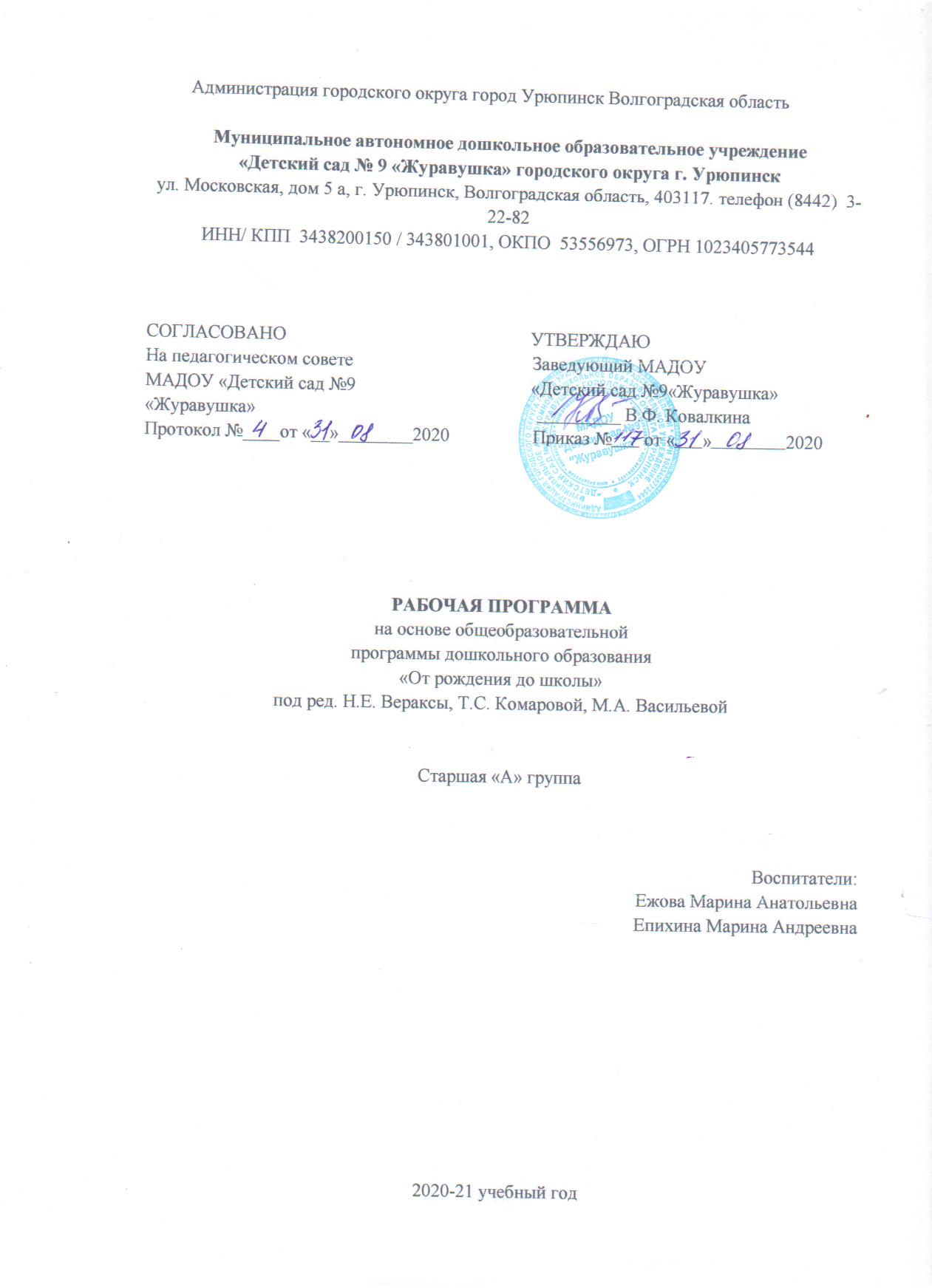 Администрация городского округа город Урюпинск Волгоградская областьМуниципальное автономное дошкольное образовательное учреждение «Детский сад № 9 «Журавушка» городского округа г. Урюпинск ул. Московская, дом 5 а, г. Урюпинск, Волгоградская область, 403117. телефон (8442)  3-22-82ИНН/ КПП  3438200150 / 343801001, ОКПО  53556973, ОГРН 1023405773544 СОГЛАСОВАНО                                                     УТВЕРЖДАЮНа педагогическом совете                                       Заведующий МАДОУМАДОУ «Детский сад №9                                      «Детский сад №9«Журавушка» «Журавушка»                                                             _________В.Ф. КовалкинаПротокол №____от «__»________2020                  Приказ №___ от «___»________2020РАБОЧАЯ ПРОГРАММАна основе общеобразовательнойпрограммы дошкольного образования«От рождения до школы»под ред. Н.Е. Вераксы, Т.С. Комаровой, М.А. ВасильевойСтаршая «А» группаВоспитатели:Ежова Марина АнатольевнаЕпихина Марина Андреевна2020-21 учебный годЦелевой разделПояснительная записка	Данная программа является второй основной образовательной программой МБДОУ. Это связано с выходом новых нормативных правовых документов в системе образования, постановкой новых целей и задач перед коллективом на перспективу. Обновление Программы дошкольного образования связано с личностно-ориентированным подходом. Это предполагает развитие у детей личностного отношения к миру, к деятельности, к себе, а также воспитание будущего гражданина, готового к жизнедеятельности на благо общества.	Основные направления изменений в Программе дошкольного образования, согласно ФГОС ДО, включают:- поддержку специфики и разнообразия детства;- сохранение уникальности и самоценности детства как важного этапа в общем развитии человека;- личностно-развивающий и гуманистический характер взаимодействия взрослых и детей;- уважение личности ребенка всеми взрослыми участниками образовательной деятельности;- осуществление образовательной деятельности в формах, специфических для детей данной возрастной группы, прежде всего, в форме игры, познавательной и исследовательской деятельности.АктуальностьДанная программа направлена, прежде всего, на раскрытие разнообразных форм активности, присущих самому ребенку.	Современные достижения цивилизации открывают новые возможности для развития ребенка с первых дней его жизни. Эти возможности связаны:– с повышением ценностного статуса детства в современном обществе;– с созданием новых форм и видов развивающих сред, способных мотивировать детей;– с появлением коммуникационных и сетевых технологий;– с расширением инновационных программ профессиональной подготовки педагогов и воспитателей, обладающих мастерством коммуникативной компетентности и искусством мотивирования поведения детей.	В то же время рост социальной неопределенности, нарастающая скорость социально-экономических изменений, расширяющиеся границы информационного общества, спектр информационно-коммуникационных технологий порождают новую социальную ситуацию развития ребенка, несущую определенные риски для детей дошкольного возраста:– ярко выраженная дифференциация социально-экономических условий жизни российских граждан ведет к нарастанию различий в траекториях развития детей из разных слоев, из разных регионов, из городской и сельской местности, несет угрозу утраты единого образовательного пространства;– рост группы детей, характеризующихся ускоренным развитием, при увеличении количества детей с проблемными вариантами развития, детей, растущих в условиях социально-экономического, медико-биологического, экологического, педагогического и психологического риска, приводит к нарастанию различий в динамике развития детей, в степени развития их способностей, к мотивационным различиям;–игнорирование возрастной специфики дошкольного детства, перенос учебно-дисциплинарной модели в практику педагогической работы на уровне дошкольного образования создает увеличивающийся разрыв между ступенями дошкольного и общего образования;– тенденция к «школяризации» дошкольного образования, к форсированию интеллектуального развития детей в форме искусственной акселерации за счет вытеснения типично детских видов деятельности и замещения их псевдоучебной деятельностью приводит к снижению общей активности детей – игровой, познавательной, исследовательской, коммуникативной и пр., что ведет к слабой сформированности у детей предпосылок учебной деятельности, а следовательно, к снижению их мотивации к учению на следующих уровнях образования;– неблагоприятная тенденция к обеднению и ограничению общения детей с другими детьми приводит к росту явлений социальной изоляции (детского одиночества), отвержения, к низкому уровню коммуникативной компетентности детей, низкой мотивации общения и сотрудничества, недостаточному развитию жизненных навыков взаимодействия и сотрудничества с другими детьми, усилению проявлений тревожности и детской агрессивности.Постановка целей рабочей программы Целью Программы является создание благоприятных условий для полноценного проживания ребенком дошкольного детства, проектирование социальных ситуаций развития ребенка и развивающей предметно-пространственной среды, обеспечивающих позитивную социализацию, мотивацию и поддержку индивидуальности детей через общение, игру, познавательно-исследовательскую деятельность и другие формы активности.	Программа, в соответствии с Федеральным законом «Об образовании в Российской Федерации», содействует взаимопониманию и сотрудничеству между людьми, учитывает разнообразие мировоззренческих подходов, способствует реализации права детей дошкольного возраста на свободный выбор мнений и убеждений, обеспечивает развитие способностей каждого ребенка, формирование и развитие личности ребенка в соответствии с принятыми в семье и обществе духовно-нравственными и социокультурными ценностями в целях интеллектуального, духовно-нравственного, творческого и физического развития человека, удовлетворения его образовательных потребностей и интересов.Задачи рабочей программы – забота о здоровье, эмоциональном благополучии и своевременном всестороннем развитии каждого ребенка;- охрана и укрепление физического и психического здоровья детей, в том числе их эмоционального благополучия;– обеспечение равных возможностей для полноценного развития каждого ребенка в период дошкольного детства независимо от места проживания, пола, нации, языка, социального статуса;– создание благоприятных условий развития детей в соответствии с их возрастными и индивидуальными особенностями, развитие способностей и творческого потенциала каждого ребенка как субъекта отношений с другими детьми, взрослыми и миром;– объединение обучения и воспитания в целостный образовательный процесс на основе духовно-нравственных и социокультурных ценностей, принятых в обществе правил и норм поведения в интересах человека, семьи, общества;- максимальное использование разнообразных видов детской деятельности, их интеграция в целях повышения эффективности воспитательно-образовательного процесса;- вариативность использования образовательного материала, позволяющая развивать творчество в соответствии с интересами и наклонностями каждого ребенка;– формирование общей культуры личности детей, развитие их социальных, нравственных, эстетических, интеллектуальных, физических качеств, инициативности, самостоятельности и ответственности ребенка, формирование предпосылок учебной деятельности;– формирование социокультурной среды, соответствующей возрастным и индивидуальным особенностям детей;– обеспечение психолого-педагогической поддержки семьи и повышение компетентности родителей (законных представителей) в вопросах развития и образования, охраны и укрепления здоровья детей;– обеспечение преемственности целей, задач и содержания дошкольного общего и начального общего образования.Принципы рабочей программы: Принципами рабочей программы являются основные принципы дошкольного образования, определенные     ФГОС дошкольного образования:1) полноценное проживание ребенком всех этапов детства (младенческого, раннего и дошкольного возраста), обогащение (амплификация) детского развития;2) построение образовательной деятельности на основе индивидуальных особенностей каждого ребенка, при котором сам ребенок становится активным в выборе содержания своего образования, становится субъектом образования (далее – индивидуализация дошкольного образования);3) содействие и сотрудничество детей и взрослых, признание ребенка полноценным участником (субъектом) образовательных отношений;4) поддержка инициативы детей в различных видах деятельности;5) сотрудничество Организации с семьей;6) приобщение детей к социокультурным нормам, традициям семьи, общества и государства;7) формирование познавательных интересов и познавательных действий ребенка в различных видах деятельности;8) возрастная адекватность дошкольного образования (соответствие условий, требований, методов возрасту и особенностям развития);9)  учет этнокультурной  ситуации развития детей.Характеристика возрастных особенностей воспитанников группыСОЦИАЛЬНО-ЭМОЦИОНАЛЬНОЕ РАЗВИТИЕ: Дети 5-6 лет стремятся познать себя и другого человека как представителя общества, постепенно начинают осознавать связи и зависимости в социальном поведении и взаимоотношениях людей. Они совершают положительный нравственный выбор (преимущественно в воображаемом плане). Чаще начинают употреблять и более точный словарь для обозначения моральных понятий - вежливый, честный, заботливый и др.	У дошкольников формируется возможность саморегуляции, т. е. дети начинают предъявлять к себе те требования, которые раньше предъявлялись им взрослыми. Так они могут, не отвлекаясь на более интересные дела, доводить до конца малопривлекательную работу (убирать игрушки, наводить порядок в комнате и т. п.). Это становится возможным благодаря осознанию детьми общепринятых норм и правил поведения и обязательности их выполнения. Ребенок эмоционально переживает не только оценку его поведения другими, но и соблюдение им самим норм и правил, соответствие его поведения своим морально-нравственным представлениям. Однако соблюдение норм (дружно играть, делиться игрушками, контролировать агрессию и т. д.), как правило, в этом возрасте возможно лишь во взаимодействии с теми, кто наиболее симпатичен, с друзьями.В возрасте от 5 до 6 лет происходят изменения в представлениях ребёнка о себе; оценки и мнение товарищей становятся для них существенными. Повышается избирательность и устойчивость взаимоотношений с ровесниками. Свои предпочтения дети объясняют успешностью того или иного ребёнка в игре («С ним интересно играть» и т. п.) или его положительными качествами («Она хорошая», «Он не дерётся» и т. п.). Общение детей становится менее ситуативным. Они охотно рассказывают о том, что с ними произошло: где были, что видели и т. д. Дети внимательно слушают друг друга, эмоционально сопереживают рассказам друзей.В 5-6 лет у ребёнка формируется система первичной половой идентичности по существенным признакам (женские и мужские качества, особенности проявления чувств, эмоций, специфика поведения, внешности, профессии). При обосновании выбора сверстников противоположного пола мальчики опираются на такие качества девочек, как красота, нежность, ласковость, а девочки - на такие, как сила, способность заступиться за другого. Повышаются возможности безопасности жизнедеятельности ребенка 5-6 лет. Это связано с ростом осознанности и произвольности поведения, преодолением эгоцентрической позиции (ребёнок становится способным встать на позицию другого).ИГРОВАЯ ДЕЯТЕЛЬНОСТЬ: В игровом взаимодействии существенное место начинает занимать совместное обсуждение правил игры. Дети часто пытаются контролировать действия друг друга - указывают, как должен себя вести тот или иной персонаж. В случаях возникновения конфликтов во время игры дети объясняют партнёрам свои действия или критикуют их действия, ссылаясь на правила. При распределении детьми этого возраста ролей для игры можно иногда наблюдать и попытки совместного решения проблем («Кто будет…?»). Вместе с тем согласование действий, распределение обязанностей у детей чаще всего возникает ещё по ходу самой игры. ОБЩАЯ МОТОРИКА: Более совершенной становится крупная моторика: ребенок хорошо бегает на носках, прыгает через веревочку, попеременно на одной и другой ноге, катается на двухколесном велосипеде, на коньках. Появляются сложные движения: может пройти по неширокой скамейке и при этом даже перешагнуть через небольшое препятствие; умеет отбивать мяч о землю одной рукой несколько раз подряд. Активно формируется осанка детей, правильная манера держаться. Развиваются выносливость (способность достаточно длительное время заниматься физическими упражнениями) и силовые качества (способность применения ребёнком небольших усилий на протяжении достаточно длительного времени).Ловкость и развитие мелкой моторики проявляются в более высокой степени самостоятельности ребёнка при самообслуживании: дети практически не нуждаются в помощи взрослого, когда одеваются и обуваются. Некоторые из них могут обращаться со шнурками — продевать их в ботинок и завязывать бантиком. ПСИХИЧЕСКОЕ РАЗВИТИЕ: К 5 годам они обладают довольно большим запасом представлений об окружающем, которые получают благодаря своей активности, стремлению задавать вопросы и экспериментировать. Представления об основных свойствах предметов углубляются: ребёнок хорошо знает основные цвета и имеет представления об оттенках (например, может показать два оттенка одного цвета: светло-красный и тёмно-красный); может рассказать, чем отличаются геометрические фигуры друг от друга; сопоставить между собой по величине большое количество предметов.Ребенок 5-6 лет умеет из неравенства делать равенство; раскладывает 10 предметов от самого большого к самому маленькому и наоборот; рисует в тетради в клетку геометрические фигуры; выделяет в предметах детали, похожие на эти фигуры; ориентируется на листе бумаги.Освоение времени все ещё не совершенно: не точная ориентация во временах года, днях недели (хорошо усваиваются названия тех дней недели и месяцев года, с которыми связаны яркие события).Внимание детей становится более устойчивым и произвольным. Они могут заниматься не очень привлекательным, но нужным делом в течение 20-25 мин вместе со взрослым. Ребёнок этого возраста уже способен действовать по правилу, которое задаётся взрослым (отобрать несколько фигур определённой формы и цвета, найти на картинке изображения предметов и заштриховать их определённым образом).Объём памяти изменяется не существенно. Улучшается её устойчивость. При этом для запоминания дети уже могут использовать несложные приёмы и средства (в качестве подсказки могут выступать схемы, карточки или рисунки).В 5-6 лет ведущее значение приобретает наглядно-образное мышление, которое позволяет ребёнку решать более сложные задачи с использованием обобщённых наглядных средств (схем, чертежей и пр.) . К наглядно-действенному мышлению дети прибегают в тех случаях, когда сложно без практических проб выявить необходимые связи. При этом пробы становятся планомерными и целенаправленными. Задания, которые можно решить без практических проб, ребёнок нередко может решать в уме.Развивается прогностическая функция мышления, что позволяет ребёнку видеть перспективу событий, предвидеть близкие и отдалённые последствия собственных действий и поступков.РЕЧЕВОЕ РАЗВИТИЕ: Для детей этого возраста становится нормой правильное произношение звуков. Сравнивая свою речь с речью взрослых, дошкольник может обнаружить собственные речевые недостатки.Ребёнок шестого года жизни свободно использует средства интонационной выразительности: может читать стихи грустно, весело или торжественно, способен регулировать громкость голоса и темп речи в зависимости от ситуации (громко читать стихи на празднике или тихо делиться своими секретами и т. п.).Дети начинают употреблять обобщающие слова, синонимы, антонимы, оттенки значений слов, многозначные слова. Словарь детей активно пополняется существительными, обозначающими названия профессий, социальных учреждений (библиотека, почта, универсам, спортивный клуб и т. д.); глаголами, обозначающими трудовые действия людей разных профессий, прилагательными и наречиями, отражающими качество действий, отношение людей к профессиональной деятельности. Использует в речи синонимы, антонимы; слова, обозначающие материалы, из которых сделаны предметы (бумажный, деревянный и т. д.).Дошкольники могут использовать в речи сложные случаи грамматики: несклоняемые существительные, существительные множественного числа в родительном падеже, следовать орфоэпическим нормам языка; способны к звуковому анализу простых трёхзвуковых слов.Дети учатся самостоятельно строить игровые и деловые диалоги, осваивая правила речевого этикета, пользоваться прямой и косвенной речью; в описательном и повествовательном монологах способны передать состояние героя, его настроение, отношение к событию, используя эпитеты и сравнения.Круг чтения ребёнка 5-6 лет пополняется произведениями разнообразной тематики, в том числе связанной с проблемами семьи, взаимоотношений со взрослыми, сверстниками, с историей страны. Малыш способен удерживать в памяти большой объём информации, ему доступно чтение с продолжением. Практика анализа текстов, работа с иллюстрациями способствуют углублению читательского опыта, формированию читательских симпатий.Ребенок к 6 годам свободно называет свое имя, фамилию, адрес, имена родителей и их профессии.МУЗЫКАЛЬНО-ХУДОЖЕСТВЕННАЯ И ПРОДУКТИВНАЯ ДЕЯТЕЛЬНОСТЬ. В процессе восприятия художественных произведений дети эмоционально откликаются на те произведения искусства, в которых переданы понятные им чувства и отношения, различные эмоциональные состояния людей, животных, борьба добра со злом.При слушании музыки дети обнаруживают большую сосредоточенность и внимательность. Творческие проявления музыкальной деятельности становятся более осознанными и направленными (образ, средства выразительности продумываются и сознательно подбираются детьми).В изобразительной деятельности дети также могут изобразить задуманное (замысел ведёт за собой изображение). Развитие мелкой моторики влияет на совершенствование техники изображения: дошкольники могут проводить узкие и широкие линии краской (концом кисти и плашмя), рисовать кольца, дуги, делать тройной мазок из одной точки, смешивать краску на палитре для получения светлых, тёмных и новых оттенков, разбеливать основной тон для получения более светлого оттенка, накладывать одну краску на другую. Дети с удовольствием обводят рисунки по контуру, заштриховывают фигуры.Старшие дошкольники в состоянии лепить из целого куска глины (пластелина), моделируя форму кончиками пальцев, сглаживать места соединения, оттягивать детали пальцами от основной формы, украшать свои работы с помощью стеки и налепов, расписывать их.Совершенствуются практические навыки работы с ножницами: дети могут вырезать круги из квадратов, овалы из прямоугольников, преобразовывать одни геометрические фигуры в другие: квадрат - в несколько треугольников, прямоугольник - в полоски, квадраты и маленькие прямоугольники; создавать из нарезанных фигур изображения разных предметов или декоративные композиции.Дети конструируют по условиям, заданным взрослым, но уже готовы к самостоятельному творческому конструированию из разных материалов. Постепенно дети приобретают способность действовать по предварительному замыслу в конструировании и рисовании.ТРУДОВАЯ ДЕЯТЕЛЬНОСТЬ: В старшем дошкольном возрасте (5-7 лет) активно развиваются планирование и самооценивание трудовой деятельности. Освоенные ранее виды детского труда выполняются качественно, быстро, осознанно. Становится возможным освоение детьми разных видов ручного труда. Возраст 5-6 лет можно охарактеризовать как возраст овладения ребёнком активным воображением, которое начинает приобретать самостоятельность, отделяясь от практической деятельности и предваряя её. Образы воображения значительно полнее и точнее воспроизводят действительность. Ребёнок чётко начинает различать действительное и вымышленное. Действия воображения - создание и воплощение замысла - начинают складываться первоначально в игре. Это проявляется в том, что прежде игры рождается её замысел и сюжет.Планируемые результаты освоения ПрограммыВ соответствии с ФГОС ДО специфика дошкольного детства и системные особенности дошкольного образования делают неправомерными требования от ребенка дошкольного возраста конкретных образовательных достижений. Поэтому результаты освоения Программы представлены в виде целевых ориентиров дошкольного образования и представляют собой возрастные характеристики возможных достижений ребенка к концу дошкольного образования.	Реализация образовательных целей и задач Программы направлена на достижение целевых ориентиров дошкольного образования, которые описаны как основные характеристики развития ребенка. Данные характеристики развития ребенка представлены в виде изложения возможных достижений воспитанников на разных возрастных этапах дошкольного детства.	Особенности организации образовательного процессаобразовательный процесс осуществляется на всем протяжении пребывания детей в дошкольной образовательной организации;процесс развития личности ребенка обеспечивается в различных видах общения, а также в игре, познавательно – исследовательской деятельности;содержание образовательного процесса охватывает пять взаимодополняющих образовательных областей;образовательный процесс строится на основе  партнерского характера взаимодействия участников образовательных отношений;В группе сложилась традиция поздравлять именинника, дарить ему альбом с рисунками детей.Программно - методический комплекс образовательного процесса включает:примерную основную образовательную программу дошкольного образования;парциальные программы;методическое руководство для воспитателей (перечень основных методических пособий, обеспечивающих образовательный процесс);перечень наглядного, демонстрационного материала, сопровождающего реализацию рабочей программы;-перечень пособий для детей (печатные издания, развивающие книги, дидактические игры и пособия для индивидуальной работы и т.д.)Рабочая программа по развитию детей старшей группы разработана в соответствии с ООП МАДОУ «Детский сад №9 «Журавушка» городского округа г. Урюпинск, в соответствии с введением ФГОС ДО.Рабочая программа по развитию детей старшей группы обеспечивает разностороннее развитие детей в возрасте от 5 до 6 лет с учетом их возрастных и индивидуальных особенностей по основным направлениям - физическому, социально – коммуникативному, познавательному, речевому и художественно – эстетическому.Используются парциальные программы:«Юный эколог» С.Н. Николаева «Цветные ладошки» И.А. Лыкова«Театр, творчество, дети» И.А.Сорокина	Перечень основных методических пособий, обеспечивающих образовательный процесс:1. Комарова Т.С. Занятия по изобразительной деятельности в старшей группе детского сада. Конспекты занятий. – М.: Мозаика – синтез, 2009. – 128с.2. Гербова В.В. занятия по развитию речи в старшей группе детского сада. Планы занятий. – М.: Мозаика – синтез, 2010. – 144с.3. Помораева И.А., Позина В.А.  Занятия по формированию элементарных математических представлений в старшей группе детского сада. Планы занятий. – М.: Мозаика – синтез, 2009. – 80с.4. Пензулаева Л.И. Физкультурные занятия в детском саду. Старшая группа. Конспекты занятий. – М.: мозаика – синтез, 2009. – 128с.5. Дыбина О.В. Занятия по ознакомлению с окружающим миром в старшей группе детского сада. Конспекты занятий. – М.: Мозаика – синтез, 2011. – 64с.6. Куцакова Л.В. Занятия по конструированию из строительного материала в старшей группе детского сада. Конспекты занятий. – М.: Мозаика – синтез, 2008. – 48с.7. Корнеичева Е.Е., Грачева Н.И. Планирование внеурочной деятельности с детьми в режиме дня. Старшая группа. Учебно-методическое пособие. – М.: Центр педагогического образования, 2011. – 464с.8.  Воспитание и обучение в старшей группе детского сада. Программа и методические рекомендации / сост. О.А. Соломенникова. – М.: Мозаика – синтез, 2008. – 224с.9. Бондаренко Т.М. Комплексные занятия в старшей группе детского сада. Воронеж: ЧП Лакоценин, 2007.-432с.10. Кобзеева Т.Г., Александрова Г.С., Холодова И.А. Организация деятельности детей на прогулке. Старшая группа. Волгоград: изд. «Учитель», 2014.-287с.Предметно – развивающая среда согласно требованиям ФГОС дошкольного образования содержательно насыщенна, трансформируема, полифункциональна, вариативна, доступна и безопасна. Перечень наглядного, демонстрационного материала, сопровождающего реализацию рабочей программы.Развитие речи. Магнитная доска. Набор картин для рассматривания и составления рассказа. Демонстрационная азбука, магнитная азбука, электрофицированная азбука. Набор карточек для определения места звука в слове.Математика. Магнитная доска. Наборное полотно. Набор цифр, знаков, геометрических фигур, полосок (различных по длине и ширине). Математическое дерево. Набор объёмных математических фигур. Видео-презентации клипов.Экология. Гербарии цветов, листьев деревьев, кустарников. Коллекции минералов, полезных ископаемых, древесных пород. Наборы картинок животных, рыб, насекомых, птиц, фруктов, овощей, деревьев, грибов. Муляжи грибов, фруктов, овощей. Глобус.И.З.О. Подносы, расписанные городецкой, жостовской, хохломской, гжельской росписью. Глиняные фигурки дымковских игрушек, филимоновских; деревянные игрушки. Репродукции картин известных русских и зарубежных художников. Альбомы с пошаговым выполнением рисунка и лепки. Детский мольберт.Патриотический уголок. Набор картин с основными достопримечательностями города Урюпинска. Набор открыток посвящённый городу-герою Волгограду. Куклы в национальных костюмах народов России.Для ведения учебно-воспитательного процесса в соответствии с программой группе имеются: Книги:Энциклопедия «Животный мир», «Тело человека», энциклопедия дошкольника,   «Большая книга о животных», «Всемирная география»,  «Золотая книга сказок» и  т. д.Дидактические игры и пособия. Электровикторина «Умный малыш». Планшет для изучения букв и звуков .Палочки Кьюизерна, блоки Дьёнеша.  Настольная игра «Крестики-нолики»; «Геоконт», «Волшебный квадрат»- Воскобовича; Д/и «Моделируем по схемам», «Математическая карусель», д/и «Живая и неживая природа», «От Плутония до Меркурия»; набор театральных кукол по сказке «Зайкина избушка», «Теремок», «Волк и семеро козлят». 	Методики, технологии, средства воспитания, обучения и развития детей группы, а также подходы к формированию предметно - развивающей среды.  На современном этапе развития педагогики существуют технологии, которые обеспечивают преемственность дошкольного и начального уровня общего образования. Успешно зарекомендовали себя:здоровьесберегающие технологии;технологии проектного обучения;личностно ориентированная технология;игровые технологии А.В.Воскобовича, А.М.Никитина, проблемное обучение, коммуникативные технологии, педагогические системы В.Ф. Шаталова, Е.Н. Ильина, Н.А. Зайцева.	Данная программа разработана в соответствии со следующими нормативными документами:Законом Российской Федерации от 29.12.2012. №273- ФЗ «Об образовании Российской Федерации»   Федерального государственного образовательного стандарта дошкольного образования. СанПиН 2.4.1.3049-13 «Санитарно — эпидемиологические требования к устройству, содержанию и организации режима работы в ДОУ»  от 15.05.2013.Санитарно-эпидемиологическими правилами СП3.1/2.4-20 «Санитарно-эпидемиологические требования к устройству, соде6ржанию и организации работы образовательных организаций и других объектов социальной инфраструктуры для детей и молодежи в условиях распространения новой короновирусной инфекции (COVID-19)»	Принципами рабочей программы являются основные принципы дошкольного образования, определенные     ФГОС дошкольного образования:1) полноценное проживание ребенком всех этапов детства (младенческого, раннего и дошкольного возраста), обогащение (амплификация) детского развития;2) построение образовательной деятельности на основе индивидуальных особенностей каждого ребенка, при котором сам ребенок становится активным в выборе содержания своего образования, становится субъектом образования (далее – индивидуализация дошкольного образования);3) содействие и сотрудничество детей и взрослых, признание ребенка полноценным участником (субъектом) образовательных отношений;4) поддержка инициативы детей в различных видах деятельности;5) сотрудничество Организации с семьей;6) приобщение детей к социокультурным нормам, традициям семьи, общества и государства;7) формирование познавательных интересов и познавательных действий ребенка в различных видах деятельности;8) возрастная адекватность дошкольного образования (соответствие условий, требований, методов возрасту и особенностям развития);9)  учет этнокультурной  ситуации развития детей.Содержательный раздел (основная часть)Возраст детей старшей группы 5-6 летКалендарно – тематическое планирование (см. приложение №1,2)Старшая группаИнтеграция образовательных областей:Физическое развитие, социально-коммуникативное развитие, познавательное развитие, художественно-эстетическое развитие, речевое развитиеСтарший дошкольный возраст	Социально-коммуникативное развитие	Цель социально-коммуникативного развития детей (согласно ФГОС ДО): освоение первоначальных представлений социального характера: позитивная социализация детей дошкольного возраста, приобщение детей к социокультурным нормам, традициям семьи, общества, государства.	В области социально-коммуникативного развития ребенка в условиях информационной социализации основными задачами образовательной деятельности являются создание условий для:– развития положительного отношения ребенка к себе и другим людям; коммуникативной и социальной компетентности; формирования гендерной, семейной принадлежности  (ребенок в семье и обществе);– развития игровой деятельности;- развития трудовой деятельности (самообслуживание, самостоятельность, трудовое воспитание);- формирования основ безопасности.	Направления социально-коммуникативного развития согласно ФГОС ДО:- развитие игровой деятельности детей;- патриотическое воспитание;- формирование основ безопасности жизнедеятельности;- трудовое воспитание.	В сфере развития положительного отношения ребенка к себе и другим людям	Взрослые создают условия для формирования у ребенка положительного самоощущения – уверенности в своих возможностях, в том, что он хороший, его любят. Способствуют развитию у ребенка чувства собственного достоинства, осознанию своих прав и свобод (иметь собственное мнение, выбирать друзей, игрушки, виды деятельности, иметь личные вещи, по собственному усмотрению использовать личное время).	Взрослые способствуют развитию положительного отношения ребенка к окружающим его людям: воспитывают уважение и терпимость к другим детям и взрослым, вне зависимости от их социального происхождения, расовой и национальной принадлежности, языка, вероисповедания, пола, возраста, личностного и поведенческого своеобразия; воспитывают уважение к чувству собственного достоинства других людей, их мнениям, желаниям, взглядам.	В сфере развития коммуникативной и социальной компетентности	У детей с самого раннего возраста возникает потребность в общении и социальных контактах. Первый социальный опыт дети приобретают в семье, в повседневной жизни, принимая участие в различных семейных событиях. Уклад жизни и ценности семьи оказывают влияние на социально-коммуникативное развитие детей.	Взрослые создают в детском саду различные возможности для приобщения детей к ценностям сотрудничества с другими людьми, прежде всего реализуя принципы личностно-развивающего общения и содействия, предоставляя детям возможность принимать участие в различных событиях, планировать совместную работу. Это способствует развитию у детей чувства личной ответственности, ответственности за другого человека, чувства «общего дела», понимания необходимости согласовывать с партнерами по деятельности мнения и действия.	Взрослые помогают детям распознавать эмоциональные переживания и состояния окружающих, выражать собственные переживания. Способствуют формированию у детей представлений о добре и зле, обсуждая с ними различные ситуации из жизни, из рассказов, сказок, обращая внимание на проявления щедрости, жадности, честности, лживости, злости, доброты и др., таким образом создавая условия освоения ребенком этических правил и норм поведения.	Взрослые предоставляют детям возможность выражать свои переживания, чувства, взгляды, убеждения и выбирать способы их выражения, исходя из имеющегося у них опыта. Эти возможности свободного самовыражения играют ключевую роль в развитии речи и коммуникативных способностей, расширяют словарный запас и умение логично и связно выражать свои мысли, развивают готовность принятия на себя ответственности в соответствии с уровнем развития. Интерес и внимание взрослых к многообразным проявлениям ребенка, его интересам и склонностям повышает его доверие к себе, веру в свои силы. Возможность внести свой вклад в общее дело и повлиять на ход событий, например при участии в планировании, возможность выбора содержания и способов своей деятельности помогает детям со временем приобрести способность и готовность к самостоятельности и участию в жизни общества, что характеризует взрослого человека современного общества, осознающего ответственность за себя и сообщество.	Взрослые способствуют развитию у детей социальных навыков: при возникновении конфликтных ситуаций не вмешиваются, позволяя детям решить конфликт самостоятельно и помогая им только в случае необходимости. В различных социальных ситуациях дети учатся договариваться, соблюдать очередность, устанавливать новые контакты. Взрослые способствуют освоению детьми элементарных правил этикета и безопасного поведения дома, на улице. Создают условия для развития бережного, ответственного отношения ребенка к окружающей природе, рукотворному миру, а также способствуют усвоению детьми правил безопасного поведения, прежде всего на своем собственном примере и примере других, сопровождая собственные действия и/или действия детей комментариями.	В сфере развития игровой деятельности	Взрослые создают условия для свободной игры детей, организуют и поощряют участие детей в сюжетно-ролевых, дидактических, развивающих компьютерных играх и других игровых формах; поддерживают творческую импровизацию в игре. Используют дидактические игры и игровые приемы в разных видах деятельности и при выполнении режимных моментов.	В сфере развития трудовой деятельности	Взрослые создают условия для развития навыков самообслуживания; становления самостоятельности, воспитания культурно-гигиенических навыков. Взрослые дают позитивные установки к различным видам труда и творчества. Здесь происходит формирование представлений  о труде взрослых, его роли в обществе и жизни каждого человека.	В сфере формирования основ безопасности	Взрослый дает детям представления о безопасности поведения в быту, социуме, природе. Воспитывает осознанное отношение к выполнению правил безопасности.   	Формы организации образовательной деятельности:- сюжетная игра;- игры, организованные самими детьми;- рассматривание;- наблюдение;- конструирование;- исследовательская деятельность;-  развивающая игра;-  экскурсия;- ситуативный разговор;- рассказ;- беседа;- проблемная ситуация;- проектная деятельность;- трудовое поручение и др.	Познавательное развитие	Цель познавательного развития детей (согласно ФГОС ДО): развитие познавательных интересов и познавательных способностей детей, которые можно подразделить на сенсорные, интеллектуально-познавательные и интеллектуально-творческие.	В области познавательного развития ребенка основными задачами образовательной деятельности являются создание условий для:– развития любознательности, познавательной активности, познавательных способностей детей (формирование элементарных математических представлений, развитие познавательно-исследовательской деятельности);– развития представлений в разных сферах знаний об окружающей действительности, в том числе о виртуальной среде (ознакомление с предметным окружением, с социальным миром, с миром природы).	Направления познавательного развития согласно ФГОС ДО: - сенсорное развитие, формирование элементарных математических представлений;- развитие познавательно-исследовательской и конструктивной деятельности;- формирование целостной картины мира, расширение кругозора детей (предметное и социальное окружение, ознакомление с природой).	В сфере развития любознательности, познавательной активности, познавательных способностей	Взрослые создают насыщенную предметно-пространственную среду, стимулирующую познавательный интерес детей, исследовательскую активность, элементарное экспериментирование с различными веществами, предметами, материалами. Ребенок с самого раннего возраста проявляет исследовательскую активность и интерес к окружающим предметам и их свойствам, а в возрасте 3-5 лет уже обладает необходимыми предпосылками для того, чтобы открывать явления из естественнонаучной области, устанавливая и понимая простые причинные взаимосвязи «если… то…».	Уже в своей повседневной жизни ребенок приобретает многообразный опыт соприкосновения с объектами природы – воздухом, водой, огнем, землей (почвой), светом, различными объектами живой и неживой природы и т. п. Ему нравится наблюдать природные явления, исследовать их, экспериментировать с ними. Он строит гипотезы и собственные теории, объясняющие явления, знакомится с первичными закономерностями, делает попытки разбираться во взаимосвязях, присущих этой сфере.	Возможность свободных практических действий с разнообразными материалами, участие в элементарных опытах и экспериментах имеет большое значение для умственного и эмоционально-волевого развития ребенка, способствует построению целостной картины мира, оказывает стойкий долговременный эффект. У ребенка формируется понимание, что окружающий мир полон загадок, тайн, которые еще предстоит разгадать. Таким образом, перед ребенком открывается познавательная перспектива дальнейшего изучения природы, мотивация расширять и углублять свои знания. Помимо поддержки исследовательской активности, взрослый организует познавательные игры, поощряет интерес детей к различным развивающим играм и занятиям, например лото, шашкам, шахматам, конструированию и пр.	В сфере развития представлений в разных сферах знаний об окружающей действительности	Взрослые создают возможности для развития у детей общих представлений об окружающем мире, о себе, других людях, в том числе общих представлений в естественнонаучной области, математике, экологии. Взрослые читают книги, проводят беседы, экскурсии, организуют просмотр фильмов, иллюстраций познавательного содержания и предоставляют информацию в других формах. Побуждают детей задавать вопросы, рассуждать, строить гипотезы относительно наблюдаемых явлений, событий. Знакомство с социокультурным окружением предполагает знакомство с названиями улиц, зданий, сооружений, организаций и их назначением, с транспортом, дорожным движением и правилами безопасности, с различными профессиями людей. Усвоение детьми ценностей, норм и правил, принятых в обществе, лучше всего происходит при непосредственном участии детей в его жизни, в практических ситуациях, предоставляющих поводы и темы для дальнейшего обсуждения.	Широчайшие возможности для познавательного развития предоставляет свободная игра. Следуя интересам и игровым потребностям детей, взрослые создают для нее условия, поддерживают игровые (ролевые) действия, при необходимости предлагают варианты развертывания сюжетов, в том числе связанных с историей и культурой, а также с правилами поведения и ролями людей в социуме. Участвуя в повседневной жизни, наблюдая за взрослыми, ребенок развивает математические способности и получает первоначальные представления о значении для человека счета, чисел, приобретает знания о формах, размерах, весе окружающих предметов, времени и пространстве, закономерностях и структурах. Испытывая положительные эмоции от обращения с формами, количествами, числами, а также с пространством и временем, ребенок незаметно для себя начинает еще до школы осваивать их математическое содержание. Благодаря освоению математического содержания окружающего мира в дошкольном возрасте у большинства детей развиваются предпосылки успешного учения в школе и дальнейшего изучения математики на протяжении всей жизни. Для этого важно, чтобы освоение математического содержания на ранних ступенях образования сопровождалось позитивными эмоциями – радостью и удовольствием. Предлагая детям математическое содержание, нужно также иметь в виду, что их индивидуальные возможности и предпочтения будут различными и поэтому освоение детьми математического содержания носит сугубо индивидуальный характер. По завершении этапа дошкольного образования между детьми наблюдается большой разброс в знаниях, умениях и навыках, касающихся математического содержания.	В соответствии с принципом интеграции образовательных областей Программа предполагает взаимосвязь математического содержания с другими разделами Программы. Особенно тесно математическое развитие в раннем и дошкольном возрасте связано с социально-коммуникативным и речевым развитием. Развитие математического мышления происходит и совершенствуется через речевую коммуникацию с другими детьми и взрослыми, включенную в контекст взаимодействия в конкретных ситуациях. Воспитатели систематически используют ситуации повседневной жизни для математического развития, например, классифицируют предметы, явления, выявляют последовательности в процессе действий «сначала это, потом то…» (ход времени, развитие сюжета в сказках и историях, порядок выполнения деятельности и др.), способствуют формированию пространственного восприятия (спереди, сзади, рядом, справа, слева и др.) и т. п., осуществляя при этом речевое сопровождение. Элементы математики содержатся и могут отрабатываться на занятиях музыкой и танцами, движением и спортом. На музыкальных занятиях при освоении ритма танца, при выполнении физических упражнений дети могут осваивать счет, развивать пространственную координацию. Для этого воспитателем совместно с детьми осуществляется вербализация математических знаний, например фразами «две ноги и две руки», «встать парами», «рассчитаться на первый и второй», «в команде играем вчетвером»; «выполняем движения под музыку в такт: раз, два, три, раз, два, три»; «встаем в круг» и др. Математические элементы могут возникать в рисунках детей (фигуры, узоры), при лепке, конструировании и др. видах детской творческой активности. Воспитатели обращают внимание детей на эти элементы, проговаривая их содержание и употребляя соответствующие слова- понятия (круглый, больше, меньше, спираль – о домике улитки, квадратный, треугольный – о рисунке дома с окнами и т. п.). У детей развивается способность ориентироваться в пространстве (право, лево, вперед, назад и т. п.); сравнивать, обобщать (различать, классифицировать) предметы; понимать последовательности, количества и величины; выявлять различные соотношения (например, больше – меньше, толще – тоньше, длиннее – короче, тяжелее – легче и др.); применять основные понятия, структурирующие время (например, до – после, вчера – сегодня – завтра, названия месяцев и дней); правильно называть дни недели, месяцы, времена года, части суток. Дети получают первичные представления о геометрических формах и признаках предметов и объектов (например, круглый, с углами, с таким-то количеством вершин и граней), о геометрических телах (например, куб, цилиндр, шар). У детей формируются представления об использовании слов, обозначающих числа. Они начинают считать различные объекты (например, предметы, звуки и т. п.) до 10, 20 и далее, в зависимости от индивидуальных особенностей развития. Развивается понимание соотношения между количеством предметов и обозначающим это количество числовым символом; понимание того, что число является выражением количества, длины, веса, времени или денежной суммы; понимание назначения цифр как способа кодировки и маркировки числа (например, номер телефона, почтовый индекс, номер маршрута автобуса). Развивается умение применять такие понятия, как «больше, меньше, равно»; устанавливать соотношения (например, «как часто», «как много», «насколько больше») использовать в речи геометрические понятия (например, «треугольник, прямоугольник, квадрат, круг, куб, шар, цилиндр, точка, сторона, угол, площадь, вершина угла, грань»). Развивается способность воспринимать «на глаз» небольшие множества до 6–10 объектов (например, при играх с использованием игральных костей или на пальцах рук). Развивается способность применять математические знания и умения в практических ситуациях в повседневной жизни (например, чтобы положить в чашку с чаем две ложки сахара), в различных видах образовательной деятельности (например, чтобы разделить кубики поровну между участниками игры), в том числе в других образовательных областях. 	Развитию математических представлений способствует наличие соответствующих математических материалов, подходящих для счета, сравнения, сортировки, выкладывания последовательностей и т. п.Формы организации образовательной деятельности:- сюжетная игра;- рассматривание;- наблюдение;- игра-экспериментирование; - конструирование;- исследовательская деятельность;-  развивающая игра;-  экскурсия;- ситуативный разговор;- рассказ;- беседа;- проблемная ситуация;- проектная деятельность;- создание коллекций.	Речевое развитие	Цель речевого развития детей (согласно ФГОС ДО): формирование устной речи и навыков речевого общения с окружающими на основе овладения литературным языком.Содержание образовательной области «Речевое развитие» направлено на:- развитие свободного общения с взрослыми и детьми;- развитие всех компонентов устной речи детей (лексической стороны, грамматического строя речи, произносительной стороны речи;  связной речи – диалогической и монологической форм) в различных формах и видах детской деятельности;-практическое овладение воспитанниками нормами речи и  включает следующие разделы:	«Развитие речи», содержание которого направлено на: - пополнение и активизация словаря детей на основе углубления знаний о ближайшем окружении;- развитие артикуляционного аппарата детей;- формирование правильного звукопроизношения;- развитие фонематического слуха;- совершенствование интонационной выразительности речи;- формирование различных видов связной речи, совершенствование диалогической и монологической форм речи;- коррекцию различных нарушений речи детей. 	«Подготовка к обучению грамоте»,  содержание которого направлено на:- развитие фонематического слуха, совершенствования владения грамматическим строем языка;- обучение детей в составлении предложений, членении простых предложений на слова с указанием их последовательности;- совершенствование звуко-буквенного анализа;- формирование умения делить двусложные и трехсложные слова с открытыми слогами на части, составлять слова из слогов (устно). 	«Художественная  литература», содержание которого направлено на: - ознакомление детей с детскими писателями и поэтами;- расширение знаний детей о различных произведениях художественной литературы;- формирование представлений о различных литературных жанрах и жанрах фольклора;- воспитание интереса к литературному творчеству, любви к книге.	В области речевого развития ребенка основными задачами образовательной деятельности являются создание условий для:– формирования основы речевой и языковой культуры, развитие и совершенствование разных сторон речи ребенка: (обогащение активного словаря, овладение речью как средством общения, развитие звуковой и интонационной культуры речи, фонематического слуха, развитие связной, грамматически  правильной диалогической и монологической речи, речевого творчества, формирование звуковой аналитико-синтетической активности как предпосылки обучения грамоте)– приобщения детей к культуре чтения художественной литературы, понимание на слух текстов различных жанров детской литературы.		В сфере совершенствования разных сторон речи ребенка	Речевое развитие ребенка связано с умением вступать в коммуникацию с другими людьми, умением слушать, воспринимать речь говорящего и реагировать на нее собственным	откликом, адекватными эмоциями, то есть тесно связано с социально-коммуникативным развитием. Полноценное речевое развитие помогает дошкольнику устанавливать контакты, делиться впечатлениями. Оно способствует взаимопониманию, разрешению конфликтных ситуаций, регулированию речевых действий. Речь как важнейшее средство общения позволяет каждому ребенку участвовать в беседах, играх, проектах, спектаклях, занятиях и др., проявляя при этом свою индивидуальность. Педагоги должны стимулировать общение, сопровождающее различные виды деятельности детей, например, поддерживать обмен мнениями по поводу детских рисунков, рассказов и т. д.	Овладение речью (диалогической и монологической) не является изолированным процессом, оно происходит естественным образом в процессе коммуникации: во время обсуждения детьми (между собой или со взрослыми) содержания, которое их интересует, действий, в которые они вовлечены. Таким образом, стимулирование речевого развития является сквозным принципом ежедневной педагогической деятельности во всех образовательных областях.	Взрослые создают возможности для формирования и развития звуковой культуры, образной, интонационной и грамматической сторон речи, фонематического слуха, правильного звуко- и словопроизношения, поощряют разучивание стихотворений, скороговорок, чистоговорок, песен; организуют речевые игры, стимулируют словотворчество.	В сфере приобщения детей к культуре чтения литературных произведений	Взрослые читают детям книги, стихи, вспоминают содержание и обсуждают вместе с детьми прочитанное, способствуя пониманию, в том числе на слух. Детям, которые хотят читать сами, предоставляется такая возможность. У детей активно развивается способность к использованию речи в повседневном общении, а также стимулируется использование речи в области познавательно-исследовательского, художественно-эстетического, социально-коммуникативного и других видов развития. Взрослые могут стимулировать использование речи для познавательно-исследовательского развития детей, например отвечая на вопросы «Почему?..», «Когда?..», обращая внимание детей на последовательность повседневных событий, различия и сходства, причинно-следственные связи, развивая идеи, высказанные детьми, вербально дополняя их. Например, ребенок говорит:«Посмотрите на это дерево», а педагог отвечает: «Это береза. Посмотри, у нее набухли почки и уже скоро появятся первые листочки». Детям с низким уровнем речевого развития взрослые позволяют отвечать на вопросы не только словесно, но и с помощью жестикуляции или специальных средств. 	Речевому развитию способствуют наличие в развивающей предметно-пространственной среде открытого доступа детей к различным литературным изданиям, предоставление места для рассматривания и чтения детьми соответствующих их возрасту книг, наличие других дополнительных материалов, например плакатов и картин, рассказов в картинках, аудиозаписей литературных произведений и песен, а также других материалов.	Программа оставляет Организации право выбора способа речевого развития детей, в том числе с учетом особенностей реализуемых основных образовательных программ, используемых вариативных образовательных программ и других особенностей реализуемой образовательной деятельности.	Средства развития речи:- общение взрослых и детей;- культурная языковая среда;- обучение родной речи на занятиях;- художественная литература;- театрализованная деятельность;- занятия по другим разделам программы.	Методы развития речи:	Наглядные: непосредственное наблюдение и его разновидности (наблюдение в природе, на экскурсии); опосредованное наблюдение (изобразительная наглядность, рассматривание игрушек и картин, рассказывание по игрушкам и картинам); 	Словесные: чтение и рассказывание художественных произведений, пересказ, заучивание наизусть, обобщающая беседа, рассказывание без опоры на наглядность.	Практические: игры-драматизации, дидактические игры, инсценировки, дидактические упражнения, этюды, хороводные игры, метод моделирования, творческие задания.	Приемы развития речи:	Словесные: речевой образец, повторное проговаривание, объяснение, указание, оценка детской речи, вопрос.	Наглядные: показ иллюстрированного материала, показ положения органов артикуляции при обучении правильному звукопроизношению.	Игровые: игровое сюжетно-событийное развертывание, игровые проблемно-практические ситуации, игра-драматизация с акцентом на эмоциональное переживание, имитационно-моделирующие игры, дидактические игры.Художественно-эстетическое развитие	Цель художественно-эстетического развития детей (согласно ФГОС ДО): формирование интереса к эстетической стороне окружающей действительности, удовлетворение потребности детей в самовыражении, развитие творческой деятельности: художественной, музыкальной, художественно-речевой.	В области художественно-эстетического развития ребенка основными задачами образовательной деятельности являются создание условий для:– развития у детей интереса к эстетической стороне действительности, ознакомления с разными видами и жанрами искусства (словесного, музыкального, изобразительного), в том числе народного творчества;– развития способности к восприятию музыки, художественной литературы, фольклора;– приобщения к разным видам художественно-эстетической деятельности, развития потребности в творческом самовыражении, инициативности и самостоятельности в воплощении художественного замысла;- развития детской одаренности, поддержки детской инициативы через успешную интеграцию основных образовательных областей в процессе театрализованной деятельности.	Направления художественно-эстетического развития, согласно ФГОС ДО:- рисование;- лепка;- творческое конструирование;- музыкальное развитие;- конструктивно-модельная деятельность;- театрализованное развитие.	В сфере развития у детей интереса к эстетической стороне действительности, ознакомления с разными видами и жанрами искусства, в том числе народного творчества	Программа относит к образовательной области художественно-эстетического развития приобщение детей к эстетическому познанию и переживанию мира, к искусству и культуре в широком смысле, а также творческую деятельность детей в изобразительном, пластическом, музыкальном, литературном и др. видах художественно-творческой деятельности. Эстетическое отношение к миру опирается прежде всего на восприятие действительности разными органами чувств. Взрослые способствуют накоплению у детей сенсорного опыта, обогащению чувственных впечатлений, развитию эмоциональной отзывчивости на красоту природы и рукотворного мира, сопереживания персонажам художественной литературы ифольклора.	Взрослые знакомят детей с классическими произведениями литературы, живописи, музыки, театрального искусства, произведениями народного творчества, рассматривают иллюстрации в художественных альбомах, организуют экскурсии на природу, в музеи, демонстрируют фильмы соответствующего содержания, обращаются к другим источникам художественно-эстетической информации.	В сфере приобщения к разным видам художественно-эстетической деятельности, развития потребности в творческом самовыражении, инициативности и самостоятельности в воплощении художественного замысла	Взрослые создают возможности для творческого самовыражения детей: поддерживают инициативу, стремление к импровизации при самостоятельном воплощении ребенком художественных замыслов; вовлекают детей в разные виды художественно-эстетической деятельности, в сюжетно-ролевые и режиссерские игры, помогают осваивать различные средства, материалы, способы реализации замыслов.	В изобразительной деятельности (рисовании, лепке) и художественном конструировании 	Взрослые предлагают детям экспериментировать с цветом, придумывать и создавать композицию; осваивать различные художественные техники, использовать разнообразные материалы и средства.	В музыкальной деятельности (танцах, пении, игре на детских музыкальных инструментах):– создавать художественные образы с помощью пластических средств, ритма, темпа, высоты и силы звука.	В театрализованной деятельности, сюжетно-ролевой и режиссерской игре – языковыми	средствами, средствами мимики, пантомимы, интонации передавать характер, переживания, настроения персонажей.	Формы организованной образовательной деятельности:- фронтальная организованная деятельность;- индивидуальная организованная деятельность;- художественно-эстетическая деятельность в ходе другой организованной деятельности;- праздники, развлечения;- театрализованная деятельность;- игровая деятельность;- самостоятельная деятельность детей.	Физическое развитие	Цель физического развития детей (согласно ФГОС ДО): формирование у детей интереса и ценностного отношения к занятиям физической культурой, гармоничное физическое развитие. 	В области физического развития ребенка основными задачами образовательной деятельности являются создание условий для:– формирования начальных представлений о здоровом образе жизни;– развития представлений о своем теле и своих физических возможностях;– приобретения двигательного опыта и совершенствования двигательной активности (физическая культура);–формирования начальных представлений о некоторых видах спорта, овладения подвижными играми с правилами.	Направления физического развития, согласно ФГОС ДО:	Приобретение опыта в следующих видах деятельности детей:- двигательной, в том числе связанной с выполнением упражнений, направленных на развитие таких физических качеств, как координация и гибкость;- способствующих правильному формированию опорно-двигательной системы организма, развитию равновесия, координации движения, крупной и мелкой моторики обеих рук;-связанных с правильным, не наносящем ущерба организму выполнением основных движений (ходьба, бег, мягкие прыжки, повороты в обе стороны);- формирование начальных представлений о некоторых видах спорта, овладение подвижными играми с правилами;- становление целенаправленности и саморегуляции в двигательной сфере;- становление ценностей здорового образа жизни, овладение его элементарными нормами и правилами (в питании, двигательном режиме, закаливании, при формировании полезных привычек и др.). 	В сфере формирования начальных представлений о здоровом образе жизни	Взрослые способствуют развитию у детей ответственного отношения к своему здоровью. Они рассказывают детям о том, что может быть полезно и что вредно для их организма, помогают детям осознать пользу здорового образа жизни, соблюдения его элементарных норм и правил, в том числе правил здорового питания, закаливания и пр. Взрослые способствуют формированию полезных навыков и привычек, нацеленных на поддержание собственного здоровья, в том числе формированию гигиенических навыков. Создают возможности для активного участия детей в оздоровительных мероприятиях.	 В сфере совершенствования двигательной активности детей, развития представлений о своем теле и своих физических возможностях, формировании начальных представлений о спорте .	Взрослые уделяют специальное внимание развитию у ребенка представлений о своем теле, произвольности действий и движений ребенка. Для удовлетворения естественной потребности детей в движении взрослые организуют пространственную среду с соответствующим оборудованием как внутри помещения, так и на внешней территории (горки, качели и т. п.), подвижные игры (как свободные, так и по правилам), занятия, которые способствуют получению детьми положительных эмоций от двигательной активности, развитию ловкости, координации движений, силы, гибкости, правильного формирования опорно-двигательной системы детского организма. Взрослые поддерживают интерес детей к подвижным играм, занятиям на спортивных снарядах, упражнениям в беге, прыжках, лазании, метании и др.; побуждают детей выполнять физические упражнения, способствующие развитию равновесия, координации движений, ловкости, гибкости, быстроты, крупной и мелкой моторики обеих рук, а также правильного не наносящего ущерба организму выполнения основных движений.	Взрослые проводят физкультурные занятия, организуют спортивные игры в помещении и на воздухе, спортивные праздники; развивают у детей интерес к различным видам спорта, предоставляют детям возможность кататься на коньках, лыжах, ездить на велосипеде, плавать, заниматься другими видами двигательной активности.	 Формы организованной образовательной деятельности:- утренняя гимнастика;- гимнастика после дневного сна;- подвижные, спортивные игры;- физические упражнения;- соревнования;- оздоровительные прогулки;- физкультурные занятия в помещении;- физкультурные занятия на улице;- физкультурные досуги, дни здоровья, неделя здоровья;- закаливающие процедуры.Условия реализации программы1) Климатические особенности:При организации образовательного процесса учитываются климатические особенности региона. Урюпинский район Волгоградской области – муниципальное образование с административным центром в городе Урюпинске, расположенное на северо-западе региона.Климат области засушливый, с резко выраженной континентальностью. Северо-западная часть находится в зоне лесостепи, восточная — в зоне полупустынь, приближаясь к настоящим пустыням. Средняя температура января от -8 до -12, июля от 23 до 25. Среднегодовое количество осадков выпадает на северо-западе до 500 мм, на юго-востоке — менее 300 мм. Абсолютный максимум тепла +42…+44 °C наблюдается обычно в июле — августе. Абсолютный минимум температуры воздуха составляет −36… −42 °C и наблюдается в январе — феврале.Среднемноголетние сроки образования устойчивого снежного покрова в северных районах — 11—17 декабря, в южных — 20—25 декабря. Снежный покров сохраняется от 90 до 110 дней. Средние значения высоты снежного покрова колеблются от 13 до 22 см.Зима в Волгоградской области, как правило, начинается в декабре и длится 70—90 дней. Весна обычно короткая, наступает в марте — апреле. Лето устанавливается в мае, иногда в июне и продолжается около 3-х с половиной месяцев. Осень длится с конца сентября до начала декабря.Территория Волгоградской области делится на четыре агроклиматические зоны: степная, сухостепная, пустынная и полупустынная.Расположенная в зоне сухих степей и полупустынь, Волгоградская область относится к малолесным регионам. Животный мир области довольно богат и своеобразен, что обусловлено особенностями её географического положения и климата, разнообразием и контрастностью ландшафтов. По предварительным оценкам, на территории области обитает более 15 тысяч видов беспозвоночных и около 500 видов позвоночных животных, в том числе около 9 тысяч видов насекомых, более 80 видов пауков, 80 видов рыб, 8 видов земноводных, 11 видов пресмыкающихся, 299 видов птиц и около 80 видов млекопитающих. Встречаются ядовитые животные.Широкий спектр экологических условий и богатый набор местообитаний от болотных до полупустынных, вкраплённых в основной фон степного ландшафта, обеспечивают возможность для существования животных с разными типами ареалов и экологическими требованиями к среде обитания.Земли региона разделены водной артерией Хопер на две части, абсолютно различные по ландшафту. Запад – гористый, а восток – низменный.Мир животных и растений в этих землях очень разнообразен. Самым уникальным зверьком является выхухоль, которая полюбила речку за ее чистоту. Также часто можно увидеть оленей и лосей, куниц и косуль, кабанов, барсуков, и еще более 200 видов пернатых и 38 разновидностей рыб.Отсюда следует:В режим дня группы ежедневно включены бодрящая гимнастика, упражнения для профилактики плоскостопия, дыхательная гимнастика. В холодное время года удлиняется пребывание детей на открытом воздухе. В теплое время года – жизнедеятельность детей, преимущественно, организуется на открытом воздухе.Исходя из климатических особенностей региона, график образовательного процесса составляется в соответствии с выделением двух периодов:1. холодный период: учебный год (сентябрь-май, составляется определенный режим дня и расписание непосредственно образовательной деятельности;2. летний период (июнь-август, для которого составляется другой режим дня.2) Демографические особенности:Анализ социального статуса семей выявил, что в дошкольном учреждении воспитываются дети из полных (88,56%), из неполных (10,4%) и многодетных (1,04 %) семей. Основной состав родителей – среднеобеспеченные, с высшим (6,16%) и средним профессиональным (79,2%), общим средним(14,64%) образованием.3) Национально – культурные особенности:Этнический состав воспитанников группы: русские. Обучение и воспитание в ДОУ осуществляется на русском языке.Основной контингент воспитанников проживает в условиях города.                 Реализация регионального компонента осуществляется через знакомство с национально-культурными особенностями города Урюпинск. Знакомясь с родным краем, его достопримечательностями, ребенок учится осознавать себя, живущим в определенный временной период, в определенных этнокультурных условиях. Данная информация реализуется через целевые прогулки, беседы, проекты в разделе Программы «Мой город» 1 раз в неделю.Описание предметно-развивающей среды группыСоздавая, предметно развивающую среду мы постарались сделать её информативно богатой, что обеспечивается разнообразием тематики, многообразием дидактического и информационного материала. Все компоненты развивающей среды сочетаются между собой по содержанию, художественному решению, обеспечивают содержательное общение взрослых и детей.Мебель группового помещения подобрана в теплой цветовой гамме, изготовлена по индивидуальным  эскизам, разработанным с учетом особенностей помещения и последующему зонированию. Мебель мобильна и легко трансформируется, что позволяет каждому воспитателю менять интерьер по мере необходимости. Все это создает благоприятную психологическую обстановку, положительный эмоциональный настрой. Групповые помещения условно разделено на зоны, плавно переходящие одна в другую: учебная зона, центр творчества, книжный уголок, уголок природы и экспериментирования, центр сюжетной игры, центр строительства, музыкальный уголок, физкультурный уголок.Учебная зона оснащена традиционными материалами (картины – предметные и сюжетные, репродукции, альбомы, дидактический материал, наборы открыток и фотографий, дидактические игры, счетная и музыкальная лесенка, схемы, модели, плакаты), аудиовизуальные пособия (диафильмы, диапозитивы, магнитофонные кассеты, CD-диски, DVD-диски и материалами нового поколения. В группе имеются технические средства: музыкальный центр,  при необходимости используется мультимедийное оборудование. Материал  подобран сбалансировано, сообразно педагогической ценности и предназначен для расширения, обобщения и систематизации опыта детей. Оснащена игротекой, в которой находятся игровые материалы, способствующие речевому, познавательному и математическому развитию детей. Это дидактические, развивающие и логико-математические игры, направленные на развитие логического действия  сравнения, логических операций классификации, сериации, узнаванию по описанию, воссоздания, преобразования; ориентировке по схеме, модели на осуществление контрольно – проверочных действий («Найди ошибки художника», «Так бывает?»), на следование и чередование. Для развития логики это игры с логическими блоками Дьенеша, головоломки, развивающие игры на плоскостное и объемное моделирование, палочки Кюизенера. Детям доступны тетради на печатной основе, познавательные книги, занимательный материал.Центр искусства помогает детям проявить творчество, дает возможность испытать удовольствие от знакомства с новыми материалами. Здесь находятся разнообразные краски, бумага, ножницы, клей, мелки, цветные карандаши, фломастеры, маркеры, всевозможные обрезки для вырезания и наклеивания, цветная бумага, материалы для приобретения опыта использования нетрадиционных способов в изобразительной деятельности (рисование песком, мыльными пузырями, мятой бумагой, на мятой бумаге, оракале, рисование без кисточки и карандаша, кляксография с трубочкой, монотипия предметная и пейзажная печать по трафарету, пластилинография) , которые постоянно дополняются. В центре искусства  вниманию детей предложены книги из серии « Я учусь рисовать»,  «Искусство оригами», « Я учусь лепить», репродукции картин известных художников, скульптура малых форм, дидактические игры.Патриотический уголок представлен  куклами в народных казачьих костюмах, наборами открыток с видами родного города, буклетами, иллюстрированными книгами о природе родного края, о памятных местах, плакатами, гербами и флагами Волгоградской области, г. Урюпинска, гербом и флагом России.В книжном уголке представлена художественная литература, журналы, буклеты, альбомы, открытки, картинки с изображением людей разного возраста и профессий, с различными особенностями внешности, одежды, прически, в разных эмоциональных состояниях. Здесь же вниманию детей представлены дидактические, настольно – печатные игры по речевому развитию, предметные и сюжетные картинки, схемы для составления рассказов и пересказа, мнемотехнические таблицы для заучивания стихов. В игротеке представлены разнообразные игры с правилами, игры и упражнения на развитие памяти, внимания, произвольного запоминания, проявления настойчивости в достижении цели.Уголок природы и экспериментирования содержит материалы и оборудование для труда и опытов. Для ухода за комнатными растениями дети пользуются моделями потребности растений. Проводятся наблюдения за состоянием погоды с фиксацией результатов в дневнике наблюдений. Здесь же вниманию детей представлены дидактические, настольно – печатные игры.Центр сюжетной игры позволяет детям постоянно накапливать опыт самостоятельной и творческой деятельности. Он представлен  куклами разного пола и профессий, мягкими игрушками разных размеров, наборами мебели, посуды, игрушками – предметами бытовой техники, разнообразными видами транспорта, наборами домашних и диких животных, муляжами овощей и фруктов. Большим спросом пользуются коробка для девочек и коробка для мальчиков, в которых  хранится бросовый материал, отходы бумаги, ткани, кожи, меха и пр. для изготовления по ходу игры недостающих атрибутов, там же дети находят детали военной формы, военные атрибуты, детали одежды рыцарей, богатырей, космонавтов, мужские аксессуары, предметы женской одежды, кружевные накидки, банты, сумочки, украшения, шляпки, зонтики и большое разнообразие «подручных» материалов.Центр строительства представлен разнообразными материалами  со сложной формой деталей, различными способами крепления, выполненными из различных материалов, настольными и напольными конструкторами..Музыкальный уголок соответствует возрастным особенностям и потребностям детей среднего дошкольного возраста. Он оснащен музыкальными инструментами – металлофон, треугольник, маракасы, кастаньеты, колокольчики, бубенцы, нетрадиционными музыкальными инструментами, изготовленными руками педагогов. Дети пользуются музыкально – дидактическими пособиями (лесенки из 3,5,8 ступенек, к ним – матрешки, птички и пр., иллюстрации по слушанию, пению, картинки с изображением музыкальных инструментов, портреты композиторов), играют в музыкально – дидактические игры на развитие песенного творчества. Для обогащения музыкально – слухового опыта детей собран песенный  материал, который используется во всех режимных моментах,  музыкальные произведения классиков и современных композиторов. Музыкальный уголок объединен  с уголком театрализованной деятельности, где детям предложены различные виды театров – верховой (куклы бибабо, плоскостные, перчаточные,  дергунчики, куклы – петрушки),  настольный (театр игрушек, картинок, магнитный, вязанный), теневой, маски и шапочки для игр-драматизаций, ширмы, фланелеграф, мягкие игрушки, флажки, платочки, ленты и многое другое.Физкультурный уголок  оснащен таким образом, чтобы ребенок в течение  дня мог находить для себя увлекательное занятие. В физкультурном уголке имеются массажные коврики;  кегли; мячи и шары из разных материалов, с различными наполнителями, разных диаметров; обручи большие и малые; гимнастические палки; длинные и короткие скакалки и шнуры; кольца; мешочки с песком; мишени горизонтальные и вертикальные; дорожки со следами»;  кольцебросы;  карточки- схемы с изображением различных физических упражнений; настольно – печатные игры, расширяющие представления детей о мире движений человека, спорте, здоровом образе жизни. Взаимодействие с семьями дошкольников	Семья является институтом первичной социализации и образования детей. Тесное сотрудничество с семьей делает успешной работу детского сада. Сотрудничество с семьей строим по следующим направлениям:Вовлечение семьи в образовательный процесс, организованный дошкольным учреждением.При работе в данном направлении используются различные приемы и формы: дни открытых дверей; организация выставок - конкурсов, поделки для которых изготавливаются совместно родителями и детьми; привлекаем их к участию в праздниках, театральных спектаклях, к изготовлению костюмов. Все это помогает сделать их своими союзниками и единомышленниками в деле воспитания детей.Повышение психолого-педагогической культуры родителей осуществляется через родительские собрания, консультации. Педагоги оформляют папки - передвижки, выпускаются информационные листы для родителей.Обеспечение единства воздействий детского сада и семьи в вопросах художественно-эстетическом развитии воспитанников;Работа носит целенаправленный, систематический, планомерный характер.«План работы с родителями» (См. Приложение 2)		СЕТКА РЕЖИМНЫХ МОМЕНТОВ  СТАРШЕЙ ГРУППЫРЕЖИМ ДНЯСТАРШАЯ ГРУППА(ТЕПЛЫЙ ПЕРИОД)	Оценка индивидуального развития воспитанников1 КАРТА освоения программы ДЕТЬМИ 5 – 6 лет«Овладевший необходимыми умениями и навыками в образовательной области «Физическое развитие»Отметка о развитии:   «1», «2», «3»* Оценка уровня:«высокий» уровень - все компоненты интегративного качества отмечены  цифрой «3»;«средний» уровень  - большинство компонентов отмечены цифрой «2»;  «низкий» уровень - большинство компонентов отмечены цифрой « 1 ».2 КАРТА освоения программы ДЕТЬМИ 5 – 6 лет«Овладевший необходимыми умениями и навыками в образовательной области «Социально-коммуникативное развитие»Отметка о развитии:   «1», «2», «3»* Оценка уровня:«высокий» уровень - все компоненты интегративного качества отмечены  цифрой «3»;«средний» уровень  - большинство компонентов отмечены цифрой «2»;  «низкий» уровень - большинство компонентов отмечены цифрой « 1 ». 3 КАРТА освоения программы ДЕТЬМИ 5 – 6 лет«Овладевший необходимыми умениями и навыками в образовательной области «Познание»Отметка о развитии:   «1», «2», «3»* Оценка уровня:«высокий» уровень - все компоненты интегративного качества отмечены  цифрой «3»;«средний» уровень  - большинство компонентов отмечены цифрой «2»;  «низкий» уровень - большинство компонентов отмечены цифрой « 1 ».4 КАРТА освоения программы ДЕТЬМИ 5 – 6 лет«Овладевший необходимыми умениями и навыками в образовательной области «Речевое развитие»Отметка о развитии:   «1», «2», «3»* Оценка уровня:«высокий» уровень - все компоненты интегративного качества отмечены  цифрой «3»;«средний» уровень  - большинство компонентов отмечены цифрой «2»;  «низкий» уровень - большинство компонентов отмечены цифрой « 1 ».5 КАРТА освоения программы ДЕТЬМИ 5 – 6 лет«Овладевший необходимыми умениями и навыками в образовательной области «Художественно-эстетическое творчество»А-1.А-2. Отметка о развитии:   «1», «2», «3»* Оценка уровня:«высокий» уровень - все компоненты интегративного качества отмечены  цифрой «3»;«средний» уровень  - большинство компонентов отмечены цифрой «2»;  «низкий» уровень - большинство компонентов отмечены цифрой « 1 ».	Прогнозируемые результаты освоения программы:Определение результатов освоения Программы в конкретном возрастном периоде  невозможно без знания особенностей развития  детей соответствующей возрастной группы, а также   планируемых результатов освоения Программы в предыдущих возрастных периодах дошкольного детства. Сформированные интегративные  качества ребенка – итоговый результат освоения программы. Но каждое качество, являя собой совокупность признаков, свойств, позволяет на протяжении всего периода освоения программы формировать его отдельные составляющие - промежуточные результаты.Для определения как промежуточных, так  и итогового результатов освоения Программы большое значение имеет «социальный портрет» ребенка, освоившего программу. Являясь целевым ориентиром системы дошкольного образования, «социальный портрет» отражает согласованные интересы и потребности семьи, общества и государства в области образования детей дошкольного возраста. Формирование «социального портрета» ребенка, освоившего программу осуществляется также по следующим основаниям:- по принципу интегративности, или возможности формирования качества в ходе освоения всех или большинства образовательных модулей;-  в соответствии с новообразованиями, появляющимися у ребенка к концу дошкольного возраста, если процесс его развития в ходе освоения программы  был правильно организован;- с учетом возможности формирования того или иного качества в процессе освоения программы.	 Социальный портрет ребенка 5-6 лет, освоившего основную общеобразовательную программу дошкольного образования:1.      Физически развитый, овладевший основными культурно-гигиеническими навыками.Ребенок достиг максимально возможного уровня гармоничного физического развития (с учетом индивидуальных данных). У него сформированы основные физические качества и потребность в двигательной активности. Самостоятельно выполняет доступные возрасту гигиенические процедуры, соблюдает элементарные правила здорового образа жизни.2.      Любознательный, активный. Интересуется новым, неизвестным в окружающем мире (мире предметов и вещей, мире отношений и своем внутреннем мире). Задает вопросы взрослому, любит экспериментировать. Способен самостоятельно действовать (в повседневной жизни, в различных видах детской деятельности). В случаях затруднений обращается за помощью к взрослому. Принимает живое, заинтересованное участие в образовательном процессе.3.      Эмоционально отзывчивый. Откликается на эмоции близких людей и друзей. Сопереживает персонажам сказок, историй, рассказов. Эмоционально реагирует на произведения изобразительного искусства,  музыкальные и художественные произведения, мир природы.4.      Овладевший средствами общения и способами взаимодействия со взрослыми и сверстниками. Ребенок адекватно использует вербальные  и невербальные средства общения, владеет диалогической речью и конструктивными способами взаимодействия с детьми и взрослыми (договаривается, обменивается предметами, распределяет действия при сотрудничестве). Способен изменять стиль общения со взрослым или сверстником, в зависимости от ситуации. 5.      Способный управлять своим поведением и планировать свои действия на основе первичных ценностных представлений, соблюдающий элементарные общепринятые нормы и правила поведения.Поведение ребенка преимущественно определяется не сиюминутными желаниями и потребностями, а требованиями со стороны взрослых и первичными ценностными представлениями  о том «что такое хорошо и что такое плохо» (например, нельзя драться, нельзя обижать маленьких, нехорошо ябедничать, нужно делиться, нужно уважать взрослых и пр.). Ребенок способен планировать свои действия, направленные на достижение конкретной цели. Соблюдает правила поведения на улице (дорожные правила), в общественных местах (транспорте, магазине, поликлинике, театре и др.).6.      Способный решать интеллектуальные и личностные задачи  (проблемы), адекватные возрасту. Ребенок может применять самостоятельно усвоенные знания и способы деятельности для решения новых задач (проблем), поставленных как взрослым, так и им самим; в зависимости от ситуации может преобразовывать способы решения задач (проблем). Ребенок способен предложить собственный замысел и воплотить его в рисунке, постройке, рассказе и др. 7.      Имеющий первичные представления о себе, семье, обществе (ближайшем  социуме), государстве (стране), мире и природе. Ребенок имеет представление:-          о себе, собственной принадлежности и принадлежности других людей к определенному полу;-         о составе семьи, родственных отношениях и взаимосвязях, распределении семейных обязанностей, семейных традициях; -          об обществе (ближайшем социуме), его культурных ценностях и своем месте в нем;-          о государстве (в том числе его символах, «малой» и «большой» Родине, ее природе) и принадлежности к нему;-          о мире (планете Земля,  многообразии стран и государств, населения, природы планеты).8.      Овладевший универсальными предпосылками учебной деятельности: умениями работать по правилу и по образцу, слушать взрослого и выполнять его инструкции.9.      Овладевший необходимыми умениями и навыками.У ребенка сформированы умения и навыки (речевые, изобразительные, музыкальные, конструктивные и др.), необходимые для осуществления различных видов детской деятельности.      Промежуточные результаты раскрывают динамику формирования интегративных качеств воспитанников в каждый возрастной период освоения Программы по всем направлениям развития детей и образовательным модулям и  отвечают следующим требованиям:-  соответствия возрастным особенностям детей дошкольного возраста;- возможности достижения их нормально развивающимися детьми в ходе освоения Программы;- проверяемости (достоверности подтверждения их достижения).Приложения к программе:Календарное планирование воспитательно-образовательной работы;Тематическое планирование воспитательно-образовательной работы;Работа с родителями (план работы, сценарии различных форм сотрудничества с семьями воспитанников: консультации, круглые столы, тренинги, практикумы, семинары, мастер-классы ит.д.) Визуальные средства информации (материалы наглядной пропаганды, размещенные на стендах, в буклетах и памятках и т.д.);План работы кружка;Конспекты (сценарии) различных форм образовательной деятельности с детьми данной группы;Описание игр и игровых упражнений;Сценарии мастер-классов, консультации для педагогов;Комплексы утренней гимнастики, гимнастики после сна, физкультминутки;Планирование мероприятий, направленных на обеспечение безопасности жизнедеятельности; План мероприятий по пожарной безопасности; План мероприятий по предупреждению детского дорожно-транспортного травматизма.Перечень литературных источниковПри разработке Программы использовались следующие литературные источники:1. Амонашвили Ш.А. Основы гуманной педагогики. В 20 кн. Кн. 6. Педагогическая симфония. Ч. 1. Здравствуйте, Дети! / Шалва Амонашвили. — М. : Амрита, 2013.2. Антология дошкольного образования: Навигатор образовательных программ дошкольного образования: сборник. – М.: Издательство «Национальное образование», 2015.3. Асмолов А.Г. Оптика просвещения: социокультурные перспективы. – М.: Просвещение, 2015.4. Асмолов А.Г. Психология личности. Культурно-историческое понимание развития человека. – М., Академия, 2011.5. Белая К.Ю. Программы и планы в ДОО. Технология разработки в соответствии с ФГОС ДО. – Издательство «ТЦ Сфера», 2014.6. Бостельман А., Финк М. Применение портфолио в дошкольных организациях: 3–6 лет. – М.: Издательство «Национальное образование», 2015.6. Венгер Л.А. Восприятие и обучение. – М., 1969.7. Веракса Н.Е. и др. Познавательное развитие. – М.: Мозаика-синтез, 2014.8. Веракса Н.Е. , Комарова Т.С., М.А. Васильева и др. От рождения до школы. Примерная общеобразовательная программа дошкольного образования. – «Мозаика – Синтез», 2015.9. Выготский Л.С. Мышление и речь // Собр. соч.: В 6 т. – Т. 2. – М.: Педагогика, 1982.10. Гнайкова Г.В., Корепанова М.В. Методическое пособие. Основная образовательная программа дошкольного образования. Изд-во ВГАПО, Волгоград, 2015. 11. Запорожец А.В. Избранные психологические труды: в 2 т. – М.: Педагогика, 1986.12. Инклюзивная практика в дошкольном образовании: методич. пособие для педагогов дошк. учреждений / под ред. Т.В. Волосовец, Е.Н. Кутеповой. – М.: Мозаика-Синтез,2011.13. Короткова Н.А., Нежнов П.Г. Наблюдение за развитием детей в дошкольных группах / Изд. 3-е, дораб. – М.: Линка-Пресс, 2014.14. Корчак Януш. Как любить ребенка / Януш Корчак; пер. с польск. К.Э. Сенкевич. – Москва: АСТ, 2014. (Библиотека Ю. Гиппенрейтер).15. Корчак Януш. Уважение к ребенку. – СПб.: Питер, 2015.16. Кравцов Г.Г., Кравцова Е.Е. Психология и педагогика обучения дошкольников: учеб. пособие. – М: Мозаика-Синтез, 2013.17. Кривцова С.В. Патяева Е.Ю.Семья. Искуство общения с ребенком / под ред. А.Г. Асмолова. – М.: Учебная книга БИС, 2008.18. Кудрявцев В.Воображение, творчество и личностный рост ребёнка / Владимир Товиевич Кудрявцев.– М.: Чистые пруды, 2010.(Библиотечка “Первого сентября”, серия “Воспитание. Образование. Педагогика”. Вып. 25).19. Леонтьев А.Н. Психологические основы развития ребенка и обучения. – М.: Смысл, 2012.20. Лисина М.И. Формирование личности ребенка в общении. – СПб.: Питер, 2009.21. Манске К. Учение как открытие. Пособие для педагогов. – М.: Смысл, 2014.22. Мид М. Культура и мир Детства. – М., 1988.23. Микляева Н.В. Экспресс-конструктор образовательной программы. Методическое пособие для детского сада и дошкольного отделения школы. – Издательство «ТЦ Сфера», 2014.24. Михайленко Н.Я., Короткова Н.А. Организация сюжетной игры в детском саду. – М., 2009.25. Михайленко Н.Я., Короткова Н.А. Ориентиры и требования к обновлению содержания дошкольного образования: метод. рекомендации. – М., 1993.26. Михайлова-Свирская Л.В. Индивидуализация образования детей дошкольного возраста. Пособие для педагогов ДОО (0–7 лет). – М.: Просвещение, 2014.27. Навигатор образовательных программ дошкольного образования [Электронный ресурс].─ Режим доступа: http://Navigator.firo.ru.28. Уденховен Н. ван, Вазир Р. Новое детство. Как изменились условия и потребности жизни детей. – М.: Университетская книга, 2010.29. Обухова Л.Ф. Возрастная психология: учеб. для вузов: гриф МО, М.: Юрайт, 2014.30. Патяева Е.Ю. От рождения до школы. Первая книга думающего родителя. – М.: Смысл, 2014.31. Педагогика достоинства: идеология дошкольного и дополнительного образования. – М.: Федеральный институт развития образования, 2014.32. Поддьяков А.Н. Исследовательское поведение. 2-е изд. испр. и доп. – М.: Издательство «Национальное образование», 2015.33. Поддьяков Н.Н. Психическое развитие и саморазвитие ребенка-дошкольника. Ближние и дальние горизонты. – М., 2013.34. Скоролупова О.А. Введение ФГОС дошкольного образования: разработка Образовательной программы ДОУ. – М.: Скрипторий 2003, 2014.35. Стеркина Р.Б., Юдина Е.Г., Князева О.Л., Авдеева Н.Н.,. Галигузова Л.Н, Мещерякова С.Ю. Аттестация и аккредитация дошкольных образовательных учреждений. – М., АСТ, 1996.36. Ушинский К. Человек как предмет воспитания Т. 1 Опыт педагогической антропологии / Константин Ушинский. – М., 2012. – 892 с.37. Шкалы для комплексной оценки качества образования в дошкольных образовательных организациях / под ред. В.К. Загвоздкина, И.В. Кириллова. – М.: Издательство «Национальное образование», 2015. – 116 с.38. Шулешко Е. Понимание грамотности. О педагогическом решении проблем преемственности в начальном образовании детей от пяти до одиннадцати лет. Книга первая. Условия успеха. Общая организация жизни детей и взрослых в детском саду и начальной школе, их взаимоотношений вне занятий и на занятиях по разным родам деятельности / Под ред. А. Русакова. – СПб.: Образовательные проекты, Участие, Агентство образовательного сотруднгичества, 2011. – 288 с.39. Эльконин Д.Б. Детская психология: учеб. пособие для студ. высш. учеб. заведений / Д.Б. Эльконин; – 4-е изд., стер. – М.: Издательский центр «Академия», 2007. – 384 с.40. Эльконин Д.Б. Избранные психологические труды. – М., 1989.41. Эльконин Д.Б. Психология игры. – М., Владос, 1999.42. Эриксон Э. Детство и общество / 2-е изд., перераб. и доп.; пер. с англ. – СПб.: Ленато: ACT: Фонд «Университетская книга», 1996.43. Юдина Е.Г., Степанова Г.Б., Денисова Е.Н. (Ред. и введение Е.Г. Юдиной) Педагогическая диагностика в детском саду. – М.: Просвещение, 2005.1 неделя2 неделя3 неделя4 неделяПоне-дель-никПервая половина дня1.Артикуляционная гимнастика.2.Утренняя зарядка.3.Индивидуальная, микрогрупповая работа с детьми.4.Дежурство в уголке природы.5.Приобщение к русской национальной культуре:знакомство со сказками.6.Беседа, рассказ (на различные темы)Первая половина дня1.Артикуляционная гимнастика.2.Утренняя зарядка.3.Индивидуальная, микрогрупповая работа с детьми.4. Дежурство в уголке природы.5.Приобщение к русской национальной культуре:заучивание загадок, пословиц, поговорок.6.Беседа, рассказ (на различные темы)Первая половина дня1.Артикуляционная гимнастика.2.Утренняя зарядка.3.Индивидуальная, микрогрупповая работа с детьми.4.Дежурство в уголке природы.5.Приобщение к русской национальной культуре:знакомство с народными промыслами.6..Беседа, рассказ (на различные темы)Первая половина дня1.Артикуляционная гимнастика.2.Утренняя зарядка.3.Индивидуальная, микрогрупповая работа с детьми.4.Дежурство в уголке природы.5.Приобщение к русской национальной культуре:чтение и заучивание потешек, песенок, закличек.6.Беседа, рассказ (на различные темы)Вторая половина дня1.Гимнастика после сна.2.Слушание музыки.3.Игра малоподвижная.4. Строительные игры.Вторая половина дня1.Гимнастика после сна 2.Слушание музыки.3.Игра малоподвижная.4. Строительные игры.Вторая половина дня1.Гимнастика после сна.2.Слушание музыки.3.Игра малоподвижная.4. Строительные игры.Вторая половина дня1.Гимнастика после сна.2.Слушание музыки.3.Игра малоподвижная.4. Строительные игры.Прогулка 11.Наблюдение за сезонными изменениями в природе.2.Трудовое поручение.3.Подвижные игры.4.Самостоятельная деятельность детей.Прогулка 11.Наблюдение за сезонными изменениями в природе.2.Трудовое поручение.3.Подвижные игры.4.Самостоятельная деятельность детей.Прогулка 11.Наблюдение за сезонными изменениями в природе.2.Трудовое поручение.3.Подвижные игры.4.Самостоятельная деятельность детей.Прогулка 11.Наблюдение за сезонными изменениями в природе.2.Трудовое поручение.3.Подвижные игры4.Самостоятельная деятельность детей.Прогулка 21. Подвижная игра.2.Словесные игры и упражнения.3. Организация свободной деятельности детей.Прогулка 21. Подвижная игра.2.Словесные игры и упражнения.3. Организация свободной деятельности детей.Прогулка 21.Подвижная игра.2.Словесные игры и упражнения.3. Организация свободной деятельности детей.Прогулка 21.Подвижная игра.2.Словесные игры и упражнения.3.Организация свободной деятельности детей.Втор-никПервая половина дня1.Пальчиковая гимнастика.2.Утренняя зарядка.3.Индивидуальная, микрогрупповая работа с детьми.2. Рассматривание и обследование тематических альбомов.3.Дидактическая игра по развитию речи.Первая половина дня1. Пальчиковая гимнастика.2.Утренняя зарядка.3.Индивидуальная, микрогрупповая работа с детьми.2. Рассматривание и обследование тематических альбомов.3.Дидактическая игра по ИЗО.Первая половина дня1. Пальчиковая гимнастика.2.Утренняя зарядка.3.Индивидуальная, микрогрупповая работа с детьми.2. Рассматривание и обследование тематических альбомов.3.Дидактическая игра по экологическому развитию.Первая половина дня1. Пальчиковая гимнастика.2.Утренняя зарядка.3.Индивидуальная, микрогрупповая работа с детьми.2. Рассматривание и обследование тематических альбомов.3.Дидактическая игра по развитиюЭМП.Вторая половина дня1.Гимнастика после сна.2.Кружковая работа.3.Забочусь о своем здоровье  (беседа)Вторая половина дня1.Гимнастика после сна.2.Кружковая работа.3.Забочусь о своем здоровье  (игра)Вторая половина дня1.Гимнастика после сна.2.Кружковая работа.3.Забочусь о своем здоровье  (чтение)Вторая половина дня1.Гимнастика после сна.2.Кружковая работа.3.Забочусь о своем здоровье  (проблемная ситуация)Прогулка 11.Наблюдение, рассказ о неживой природе.2.Труд в природе.3.Подвижная игра.4. Индивидуальная работа по развитию речи.5. Самостоятельная деятельность детей.Прогулка 11.Наблюдение, рассказ о неживой природе.2.Труд в природе.3.Подвижная игра.4. Индивидуальная работа по развитию элементарных математических представлений.5. Самостоятельная деятельность детей.Прогулка 11.Наблюдение, рассказ о неживой природе.2.Труд в природе.3.Подвижная игра.4.индивидуальная работа по экологическому развитию.5. Самостоятельная деятельность детей.Прогулка 11.Наблюдение, рассказ о неживой природе.2.Труд в природе.3.Подвижная игра.4.Индивидуальная работа направленная на развитие творчества.5. Самостоятельная деятельность детей.Прогулка 21. Подвижная игра (народная)2.Экспериментирование3. Организация свободной деятельности детей.. Прогулка 21. Подвижная игра (русская)2.Экспериментировани3. Организация свободной деятельности детей.Прогулка 21. Подвижная игра (по желанию детей)2.Экспериментирование3. Организация свободной деятельности детей.Прогулка 21. Подвижная игра (новая)2.Экспериментирование3. Организация свободной деятельности детей.Среда Первая половина дня1.Артикуляционная гимнастика.2.Утренняя зарядка.3.Индивидуальная, микрогрупповая работа с детьми.4.ПДД (чтение).5.Игра на развитие воображения.6.Беседа, рассказ экологического содержания.Первая половина дня1.Артикуляционная гимнастика.2.Утренняя зарядка.3.Индивидуальная, микрогрупповая работа с детьми.4.ПДД (игры).5.Игра на развитие внимания.6.Беседа, рассказ экологического содержания.Первая половина дня1.Артикуляционная гимнастика.2.Утренняя зарядка.3.Индивидуальная, микрогрупповая работа с детьми.4.ПДД (беседа).5.Игра на развитие памяти.6.Беседа, рассказ экологического содержания.Первая половина дня1.Артикуляционная гимнастика.2.Утренняя зарядка.3.Индивидуальная, микрогрупповая работа с детьми.4.ПДД (проблемные ситуации).5.Игра на развитие образного мышления.6.Беседа, рассказ экологического содержания.Вторая половина дня1.Гимнастика после сна.2. Формирование культурно-гигиенических навыков.3. Детское творчество.Вторая половина дня1Гимнастика после сна.2.Формирование навыков самообслуживания.3. Детское творчество.Вторая половина дня1.Гимнастика после сна.2.Правила поведения в общественном месте.3. Детское творчество.Вторая половина дня1.Гимнастика после сна.2. Уроки вежливости. Культурно-гигиеническиенавыки.3. Детское творчество.Прогулка 11.Наблюдение (беседы) о труде взрослых.2.Подвижные игры.3. Индивидуальная работа: игры с математическимсодержанием.Количество, счет.4. Самостоятельная деятельность детей.Прогулка 11.Наблюдение (беседы) о труде взрослых.2.Подвижные игры.3. Индивидуальная работа: игры с математическимсодержанием.Форма, величина.4. Самостоятельная деятельность детей.Прогулка 11.Наблюдение (беседы) о труде взрослых.2.Подвижные игры.3. Индивидуальная работа: игры с математическимсодержанием.Время.4. Самостоятельная деятельность детей.Прогулка 11.Наблюдение (беседы) о труде взрослых.2.Подвижные игры.3. Индивидуальная работа: игры с математическимсодержанием.Ориентировка в пространстве.4. Самостоятельная деятельность детей.Прогулка 21.Подвижная игра.2.Индивидуальная работа: развитие связной речи.3. Организация свободной деятельности детей.Прогулка 21.Подвижная игра.2.Индивидуальная работа: развитие фонематического слуха.3. Организация свободной деятельности детей.Прогулка 21.Подвижная игра.2.Индивидуальная работа: развитие грамматической стороны речи.3. Организация свободной деятельности детей.Прогулка 21.Подвижная игра.2.Индивидуальная работа: звуковой анализ слова.3. Организация свободной деятельности детей.Чет-вергПервая половина дня1. Пальчиковая гимнастика.2.Утренняя зарядка.3.Индивидуальная, микрогрупповая работа с детьми.4. Дежурство  в уголке природы.5.Литературный час.(авторская проза)Первая половина дня1. Пальчиковая гимнастика.2.Утренняя зарядка.3.Индивидуальная, микрогрупповая работа с детьми.4. Дежурство в уголке природы.5.Литературный час.(мировое народное творчество)Первая половина дня1. Пальчиковая гимнастика.2.Утренняя зарядка.3.Индивидуальная, микрогрупповая работа с детьми.4. Дежурство в уголке природы.5.Литературный час.(поэтические произведения)Первая половина дня1. Пальчиковая гимнастика.2.Утренняя зарядка.3.Индивидуальная, микрогрупповая работа с детьми.4. Дежурство в уголке природы.5.Литературный час.(заучивание)Вторая половина дня1.Гимнастика после сна.2.Кружковая работа.3.Сюжетно-ролевая играВторая половина дня1.Гимнастика после сна2.Кружковая работа.3Сюжетно-ролевая играВторая половина дня1.Гимнастика после сна.2.Кружковая работа.3.Сюжетно-ролевая играВторая половина дня1.Гимнастика после сна.2.Кружковая работа.3.Сюжетно-ролевая играПрогулка 1ЭкскурсияПрогулка 1Целевая прогулкаПрогулка 1Целевая прогулкаПрогулка 1Целевая прогулкаПрогулка 21.Подвижная игра.2.Эстафета.3.Работа по закреплению темыпо познавательному развитию.4. Организация свободной деятельности детей.Прогулка 21.Подвижная игра.2.Эстафета.3.Работа по закреплению темыпо познавательному развитию.4. Организация свободной деятельности детей.Прогулка 21.Подвижная игра.2.Эстафета.3.Работа по закреплению темыпо познавательному развитию.4. Организация свободной деятельности детей.Прогулка 21.Подвижная игра.2.Эстафета.3.Работа по закреплению темыпо познавательному развитию.4. Организация свободной деятельности детей.Пятни-цаПервая половина дня1.Артикуляционная гимнастика.2.Утренняя зарядка.3.Индивидуальная, микрогрупповая работа с детьми.4.Знакомство с творчествомхудожников.5.ППБ (беседа)Первая половина дня1.Артикуляционная гимнастика.2.Утренняя зарядка.3.Индивидуальная, микрогрупповая работа с детьми.4.Знакомство с творчествомкомпозиторов.5.ППБ (чтение)Первая половина дня1.Артикуляционная гимнастика.2.Утренняя зарядка.3.Индивидуальная, микрогрупповая работа с детьми.4.Знакомство с творчествомхудожников.5.ППБ (игра).Первая половина дня1.Артикуляционная гимнастика.2.Утренняя зарядка.3.Индивидуальная, микрогрупповая работа с детьми.4.Беседа об исскустве.5.ППБ (чтение).Вторая половина дня1.Гимнастика после сна.2.Вечерразвлечений3.Хозяйственно-бытовой трудВторая половина дня1.Гимнастика после сна 2.Вечер развлечений:3.Хозяйственно-бытовой трудВторая половина дня1.Гимнастика после сна.Вечер развлечений.3.Хозяйственно-бытовой трудВторая половина дня1.Гимнастика после сна.Вечер развлечений.3.Хозяйственно-бытовой трудПрогулка 11.Наблюдение за живой природой.2.Труд в природе.3.Подвижная игра.4.Игры на развитие памяти, внимания.5.Организация свободной деятельности детей.Прогулка 11.Наблюдение за живой природой.2.Труд в природе.3.Подвижная игра.4.Игры на развитие памяти, внимания.5.Организация свободной деятельности детей.Прогулка 11.Наблюдение за живой природой.2.Труд в природе.3.Подвижная игра.4.Игры на развитие речи,мышления.5.Организация свободной деятельности детей.Прогулка 11.Наблюдение за живой природой.2.Труд в природе.3.Подвижная игра.4.Игры на развитие речи,мышления.5.Организация свободной деятельности детей.Прогулка 21.Беседа, рассказ на нравственные темы.2.Подвижная игра.3 Сюжетно-ролевая игра.4. Организация свободной деятельности детей.Прогулка 21.Беседа, рассказ на нравственные темы.2.Подвижная игра.3Сюжетно-ролевая игра.4. Организация свободной деятельности детей.Прогулка 21.Беседа, рассказ на нравственные темы.2.Подвижная игра.3. Сюжетно-ролевая игра.4. Организация свободной деятельности детей.Прогулка 21.Беседа, рассказ на нравственные темы.2.Подвижная игра.3. Сюжетно-ролевая игра.4. Организация свободной деятельности детей.Режимные процессыВремяПрием детей на улице. Самостоятельная деятельность детей. Игры 7.00 – 8.00Утренняя гимнастика8.00 – 8.10Подготовка к завтраку8.10 – 8.20Завтрак 8.20 – 8.40Самостоятельная деятельность8.40 – 9.00Организованная образовательная деятельность9.00 –10.35Второй завтрак10.00 – 10.10Подготовка к прогулке, прогулка10.35 – 12.25Возвращение с прогулки. Подготовка к обеду12.25 – 12.30Обед 12.30 – 13.00Подготовка ко сну, дневной сон13.00 – 15.00Подъем. Гимнастика после сна15.00 – 15.20Подготовка к полднику15.20 – 15.25Полдник 15.25 – 15.45Совместная деятельность детей и взрослых15.45 – 16.40Подготовка к ужину16.40 – 16.50Ужин 16.50 – 17.10Прогулка, самостоятельная деятельность детей. Уход домой17.10 – 19.001Прием и осмотр, игры. Утренняя гимнастика07.00-08.252Подготовка к завтраку, завтрак08.25-08.553Второй завтрак10.00-10.104Игры, подготовка к прогулке, прогулка: игры, наблюдения, труд на прогулке, воздушные и солнечные процедуры на прогулке08.55-12.205Возвращение с прогулки, водные процедуры12.20-12.306Подготовка к обеду, обед12.30-13.007Подготовка ко сну, дневной сон13.00-15.308Постепенный подъем15.30-15.459Подготовка к полднику, полдник15.45-16.1010Игры, подготовка к прогулке, прогулка, игры. 16.10-17.00    11Возвращение с прогулки. Подготовка к ужину, ужин.17.00 – 17.2012Игры, прогулка, уход домой17.20 -19.00№ п/п№ п/пКомпоненты интегративного качестваКомпоненты интегративного качестваИспользуемые методы и приемыИспользуемые методы и приемы1. Сохранение и укрепление физического и психического здоровья детей1. Сохранение и укрепление физического и психического здоровья детей1. Сохранение и укрепление физического и психического здоровья детей1. Сохранение и укрепление физического и психического здоровья детей1. Сохранение и укрепление физического и психического здоровья детей1. Сохранение и укрепление физического и психического здоровья детей1.11.1легко и быстро засыпает, с аппетитом естлегко и быстро засыпает, с аппетитом естнаблюдение наблюдение 1.21.2редко болеет острыми респираторно-вирусными инфекциями (1-2 раза в год)редко болеет острыми респираторно-вирусными инфекциями (1-2 раза в год)наблюдение наблюдение 2. Воспитание культурно-гигиенических навыков2. Воспитание культурно-гигиенических навыков2. Воспитание культурно-гигиенических навыков2. Воспитание культурно-гигиенических навыков2. Воспитание культурно-гигиенических навыков2. Воспитание культурно-гигиенических навыков2.12.1умеет быстро, аккуратно одеваться и раздеваться, соблюдать порядок в своем шкафуумеет быстро, аккуратно одеваться и раздеваться, соблюдать порядок в своем шкафунаблюдениенаблюдение2.22.2имеет навыки опрятности (замечает непорядок в одежде, устраняет его при небольшой помощи взрослых)имеет навыки опрятности (замечает непорядок в одежде, устраняет его при небольшой помощи взрослых)наблюдениенаблюдение2.32.3сформированы элементарные навыки личной гигиены (моет руки перед едой; при кашле и чихании закрывает рот и нос платком)сформированы элементарные навыки личной гигиены (моет руки перед едой; при кашле и чихании закрывает рот и нос платком)наблюдение наблюдение 2.42.4владеет простейшими навыками поведения во время еды, пользуется вилкойвладеет простейшими навыками поведения во время еды, пользуется вилкойнаблюдение наблюдение 3. Формирование начальных представлений о здоровом образе жизни3. Формирование начальных представлений о здоровом образе жизни3. Формирование начальных представлений о здоровом образе жизни3. Формирование начальных представлений о здоровом образе жизни3. Формирование начальных представлений о здоровом образе жизни3. Формирование начальных представлений о здоровом образе жизни3.13.1имеет начальные представления о составляющих (важных компонентах) здорового образа жизни (правильное питание, движение, сон) и факторах, разрушающих здоровьеимеет начальные представления о составляющих (важных компонентах) здорового образа жизни (правильное питание, движение, сон) и факторах, разрушающих здоровьебеседа беседа 3.23.2знает о значении для здоровья человека ежедневной утренней гимнастики, закаливания организма, соблюдения режима днязнает о значении для здоровья человека ежедневной утренней гимнастики, закаливания организма, соблюдения режима днябеседа беседа 3.33.3имеет представление о роли гигиены и режима дня для здоровья человекаимеет представление о роли гигиены и режима дня для здоровья человекабеседа беседа 3.43.4имеет представление о правилах ухода за больнымимеет представление о правилах ухода за больнымбеседа беседа 4. Развитие физических качеств (скоростных, силовых, гибкости, выносливости и координации)4. Развитие физических качеств (скоростных, силовых, гибкости, выносливости и координации)4. Развитие физических качеств (скоростных, силовых, гибкости, выносливости и координации)4. Развитие физических качеств (скоростных, силовых, гибкости, выносливости и координации)4. Развитие физических качеств (скоростных, силовых, гибкости, выносливости и координации)4. Развитие физических качеств (скоростных, силовых, гибкости, выносливости и координации)4.14.1может прыгать в обозначенное место с высоты , прыгать в длину с места (не менее ), с разбега (не менее ), прыгать через скакалкуможет прыгать в обозначенное место с высоты , прыгать в длину с места (не менее ), с разбега (не менее ), прыгать через скакалкуможет прыгать в обозначенное место с высоты , прыгать в длину с места (не менее ), с разбега (не менее ), прыгать через скакалкунаблюдение4.24.2умеет лазать по гимнастической стенке (высота ) с изменением темпаумеет лазать по гимнастической стенке (высота ) с изменением темпаумеет лазать по гимнастической стенке (высота ) с изменением темпанаблюдение 4.34.3умеет метать предметы правой и левой рукой на расстояние 5-, в вертикальную и горизонтальную цель с расстояния 3-, сочетать замах с броском, бросать мяч вверх, о землю и ловить его одной рукой, отбивать мяч на месте не менее 10 раз, в ходьбе (расстояние ). Владеет школой мяча.умеет метать предметы правой и левой рукой на расстояние 5-, в вертикальную и горизонтальную цель с расстояния 3-, сочетать замах с броском, бросать мяч вверх, о землю и ловить его одной рукой, отбивать мяч на месте не менее 10 раз, в ходьбе (расстояние ). Владеет школой мяча.умеет метать предметы правой и левой рукой на расстояние 5-, в вертикальную и горизонтальную цель с расстояния 3-, сочетать замах с броском, бросать мяч вверх, о землю и ловить его одной рукой, отбивать мяч на месте не менее 10 раз, в ходьбе (расстояние ). Владеет школой мяча.наблюдение 5. Накопление и обогащение двигательного опыта детей (овладение основными движениями)5. Накопление и обогащение двигательного опыта детей (овладение основными движениями)5. Накопление и обогащение двигательного опыта детей (овладение основными движениями)5. Накопление и обогащение двигательного опыта детей (овладение основными движениями)5. Накопление и обогащение двигательного опыта детей (овладение основными движениями)5. Накопление и обогащение двигательного опыта детей (овладение основными движениями)5.1умеет ходить и бегать легко, ритмично, сохраняя правильную осанку, направление и темпумеет ходить и бегать легко, ритмично, сохраняя правильную осанку, направление и темпнаблюдение наблюдение наблюдение 5.2выполняет упражнения на статическое и динамическое равновесиевыполняет упражнения на статическое и динамическое равновесиенаблюдение наблюдение наблюдение 5.3умеет перестраиваться в колонну по трое, четверо; равняться, размыкаться в колонне, шеренге; выполнять повороты направо, налево, кругомумеет перестраиваться в колонну по трое, четверо; равняться, размыкаться в колонне, шеренге; выполнять повороты направо, налево, кругомнаблюдение наблюдение наблюдение 5.4ходит на лыжах скользящим шагом ходит на лыжах скользящим шагом наблюдение наблюдение наблюдение 5.5Участвует в спортивных играх и упражнениях, в играх с элементами соревнования, играх-эстафетахУчаствует в спортивных играх и упражнениях, в играх с элементами соревнования, играх-эстафетахнаблюдение наблюдение наблюдение 6. Формирование у воспитанников потребности в двигательной активности и физическом совершенствовании6. Формирование у воспитанников потребности в двигательной активности и физическом совершенствовании6. Формирование у воспитанников потребности в двигательной активности и физическом совершенствовании6. Формирование у воспитанников потребности в двигательной активности и физическом совершенствовании6. Формирование у воспитанников потребности в двигательной активности и физическом совершенствовании6. Формирование у воспитанников потребности в двигательной активности и физическом совершенствовании6.1участвует в упражнениях с элементами спортивных игр: городки, бадминтон, футбол, хоккейучаствует в упражнениях с элементами спортивных игр: городки, бадминтон, футбол, хоккейнаблюдение наблюдение наблюдение 6.2проявляет самостоятельность, творчество, выразительность движенийпроявляет самостоятельность, творчество, выразительность движенийнаблюдениенаблюдениенаблюдение6.3Умеет самостоятельно организовывать знакомые подвижные игрыУмеет самостоятельно организовывать знакомые подвижные игрынаблюдениенаблюдениенаблюдение6.4Проявляет интерес к разным видам спортаПроявляет интерес к разным видам спортанаблюдениенаблюдениенаблюдениеИтого:«1» сентябрь _________апрель __________«2» сентябрь _________ апрель__________«3» сентябрь _________апрель___________Итого:«1» сентябрь _________апрель __________«2» сентябрь _________ апрель__________«3» сентябрь _________апрель___________Итого:«1» сентябрь _________апрель __________«2» сентябрь _________ апрель__________«3» сентябрь _________апрель___________№ п/п№ п/пКомпоненты интегративного качестваКомпоненты интегративного качестваИспользуемые методы и приемы1. Развитие игровой деятельности1. Развитие игровой деятельности1. Развитие игровой деятельности1. Развитие игровой деятельности1. Развитие игровой деятельности1.11.1договаривается с партнерами, во что играть, кто кем будет в игре; подчиняется правилам игрыдоговаривается с партнерами, во что играть, кто кем будет в игре; подчиняется правилам игрынаблюдение 1.21.2умеет разворачивать содержание игры в зависимости от количества играющих детейумеет разворачивать содержание игры в зависимости от количества играющих детейнаблюдение 1.31.3в дидактических играх оценивает свои возможности и без  обиды воспринимает проигрыш. в дидактических играх оценивает свои возможности и без  обиды воспринимает проигрыш. наблюдение 2. Приобщение к элементарным социальным нормам и правилам2. Приобщение к элементарным социальным нормам и правилам2. Приобщение к элементарным социальным нормам и правилам2. Приобщение к элементарным социальным нормам и правилам2. Приобщение к элементарным социальным нормам и правилам2.12.1объясняет правила игры сверстникамобъясняет правила игры сверстникамнаблюдение 2.22.2после просмотра спектакля может оценить игру актера (актеров), используемые средства художественной выразительности и элементы художественного оформления постановки. после просмотра спектакля может оценить игру актера (актеров), используемые средства художественной выразительности и элементы художественного оформления постановки. беседа 2.32.3использует «вежливые» слова использует «вежливые» слова наблюдение2.42.4имеет навык оценивания своих поступковимеет навык оценивания своих поступковнаблюдениебеседа3. Формирование гендерной, семейной, гражданской принадлежности, патриотических чувств3. Формирование гендерной, семейной, гражданской принадлежности, патриотических чувств3. Формирование гендерной, семейной, гражданской принадлежности, патриотических чувств3. Формирование гендерной, семейной, гражданской принадлежности, патриотических чувств3. Формирование гендерной, семейной, гражданской принадлежности, патриотических чувств3.13.1имеет представление о работе своих родителейимеет представление о работе своих родителейнаблюдение  3.23.2знает название своей Родинызнает название своей Родиныбеседа4. Развитие трудовой деятельности4. Развитие трудовой деятельности4. Развитие трудовой деятельности4. Развитие трудовой деятельности4. Развитие трудовой деятельности4.14.1соблюдает последовательность в одевании и раздевании, складывает и убирает одежду, приводит ее в порядок, сушит мокрые вещи, ухаживает за обувьюсоблюдает последовательность в одевании и раздевании, складывает и убирает одежду, приводит ее в порядок, сушит мокрые вещи, ухаживает за обувьюнаблюдение4.24.2чистит зубы, умывается по мере необходимостичистит зубы, умывается по мере необходимостинаблюдение4.34.3самостоятельно выполняет обязанности дежурного по столовой, правильно сервирует стол, выполняет поручения по уходу за растениями в уголке природысамостоятельно выполняет обязанности дежурного по столовой, правильно сервирует стол, выполняет поручения по уходу за растениями в уголке природынаблюдение5. Воспитание ценностного отношения к собственному труду, труду других людей и его результатам5. Воспитание ценностного отношения к собственному труду, труду других людей и его результатам5. Воспитание ценностного отношения к собственному труду, труду других людей и его результатам5. Воспитание ценностного отношения к собственному труду, труду других людей и его результатам5. Воспитание ценностного отношения к собственному труду, труду других людей и его результатам5.15.1доводит начатое дело до конца, поддерживает порядок в группе и на участке детского сададоводит начатое дело до конца, поддерживает порядок в группе и на участке детского саданаблюдение5.25.2может оценить результат своей работыможет оценить результат своей работыбеседа5.35.3испытывает удовольствие в процессе выполнения интересной для него и полезной для других деятельностииспытывает удовольствие в процессе выполнения интересной для него и полезной для других деятельностинаблюдение6. Формирование первичных представлений о труде взрослых, его роли в обществе и жизни каждого человека6. Формирование первичных представлений о труде взрослых, его роли в обществе и жизни каждого человека6. Формирование первичных представлений о труде взрослых, его роли в обществе и жизни каждого человека6. Формирование первичных представлений о труде взрослых, его роли в обществе и жизни каждого человека6. Формирование первичных представлений о труде взрослых, его роли в обществе и жизни каждого человека6.16.1владеет знаниями о разных профессиях, в том числе творческих: художников, писателей, композитороввладеет знаниями о разных профессиях, в том числе творческих: художников, писателей, композиторовбеседа6.26.2имеет представление о значимости труда взрослых, испытывает чувство благодарности к людям за их трудимеет представление о значимости труда взрослых, испытывает чувство благодарности к людям за их трудбеседа6.36.3бережно относится к тому, что сделано руками человекабережно относится к тому, что сделано руками человеканаблюдение7. Формирование осторожного и осмотрительного отношенияк потенциально опасным для человека и окружающего мира природы ситуациям7. Формирование осторожного и осмотрительного отношенияк потенциально опасным для человека и окружающего мира природы ситуациям7. Формирование осторожного и осмотрительного отношенияк потенциально опасным для человека и окружающего мира природы ситуациям7. Формирование осторожного и осмотрительного отношенияк потенциально опасным для человека и окружающего мира природы ситуациям7. Формирование осторожного и осмотрительного отношенияк потенциально опасным для человека и окружающего мира природы ситуациям7.17.1соблюдает элементарные правила организованного поведения в детском саду наблюдение наблюдение 8. Передача детям знаний о правилах безопасности дорожного движения в качестве пешехода и пассажира транспортного средства8. Передача детям знаний о правилах безопасности дорожного движения в качестве пешехода и пассажира транспортного средства8. Передача детям знаний о правилах безопасности дорожного движения в качестве пешехода и пассажира транспортного средства8. Передача детям знаний о правилах безопасности дорожного движения в качестве пешехода и пассажира транспортного средства8. Передача детям знаний о правилах безопасности дорожного движения в качестве пешехода и пассажира транспортного средства8.18.1понимает значения сигналов светофора. Узнает и называет дорожные знаки «Пешеходный переход», «Дети», «Остановка общественного транспорта», «Подземный пешеходный переход», «Пункт медицинской помощи»беседа беседа 8.28.2различает и называет специальные виды транспорта («Скорая помощь», «Пожарная», «Милиция»), объясняет их назначениенаблюдение наблюдение 8.38.3соблюдает элементарные правила поведения на улице и в транспорте, элементарные правила дорожного движения. наблюдение наблюдение 8.48.4Различает проезжую часть, тротуар, подземный пешеходный переход, пешеходный переход «Зебра»9. Приобщение к правилам безопасного для человека и окружающего мира природы поведения9. Приобщение к правилам безопасного для человека и окружающего мира природы поведения9. Приобщение к правилам безопасного для человека и окружающего мира природы поведения9. Приобщение к правилам безопасного для человека и окружающего мира природы поведения9. Приобщение к правилам безопасного для человека и окружающего мира природы поведения9.19.1Знает и соблюдает элементарные правила поведения в природе (способы безопасного взаимодействия с растениями и животными, бережного отношения к окружающей природе)беседабеседа10. Развитие свободного общения со взрослыми и детьми10. Развитие свободного общения со взрослыми и детьми10. Развитие свободного общения со взрослыми и детьми10. Развитие свободного общения со взрослыми и детьми10. Развитие свободного общения со взрослыми и детьми10.1свободно пользуется речью для выражения своих знаний, эмоций, чувствсвободно пользуется речью для выражения своих знаний, эмоций, чувствнаблюдениебеседанаблюдениебеседа10.2в игровом взаимодействии использует разнообразные ролевые высказыванияв игровом взаимодействии использует разнообразные ролевые высказываниянаблюдениенаблюдение11. Развитие всех компонентов устной речи детей11. Развитие всех компонентов устной речи детей11. Развитие всех компонентов устной речи детей11. Развитие всех компонентов устной речи детей11. Развитие всех компонентов устной речи детей11.1использует разнообразную лексику в точном соответствии со смысломиспользует разнообразную лексику в точном соответствии со смысломнаблюдениебеседанаблюдениебеседа11.2использует сложные предложения разных видов, разнообразные способы словообразованияиспользует сложные предложения разных видов, разнообразные способы словообразованиянаблюдениебеседанаблюдениебеседа11.3способен правильно произносить все звуки, определять место звука в словеспособен правильно произносить все звуки, определять место звука в словенаблюдениебеседанаблюдениебеседа11.4составляет по образцу рассказы по сюжетной картине, по набору картинок; из личного опыта, последовательно, без существенных пропусков пересказывает небольшие литературные произведениясоставляет по образцу рассказы по сюжетной картине, по набору картинок; из личного опыта, последовательно, без существенных пропусков пересказывает небольшие литературные произведениянаблюдениебеседанаблюдениебеседа12. Практическое овладение воспитанниками нормами речи12. Практическое овладение воспитанниками нормами речи12. Практическое овладение воспитанниками нормами речи12. Практическое овладение воспитанниками нормами речи12. Практическое овладение воспитанниками нормами речи12.1дифференцированно использует разнообразные формулы речевого этикетадифференцированно использует разнообразные формулы речевого этикетанаблюдениебеседанаблюдениебеседа12.2умеет аргументировано и доброжелательно оценивать высказывание сверстникаумеет аргументировано и доброжелательно оценивать высказывание сверстниканаблюдениебеседанаблюдениебеседаИтого:«1» сентябрь _________апрель__________«2» сентябрь _________ апрель__________«3» сентябрь _________апрель___________Итого:«1» сентябрь _________апрель__________«2» сентябрь _________ апрель__________«3» сентябрь _________апрель___________Итого:«1» сентябрь _________апрель__________«2» сентябрь _________ апрель__________«3» сентябрь _________апрель___________Итого:«1» сентябрь _________апрель__________«2» сентябрь _________ апрель__________«3» сентябрь _________апрель___________Итого:«1» сентябрь _________апрель__________«2» сентябрь _________ апрель__________«3» сентябрь _________апрель___________№ п/пКомпоненты интегративного качестваИспользуемые методы и приемы1. Сенсорное развитие1. Сенсорное развитие1. Сенсорное развитие1.1различает и использует в деятельности различные плоскостные формы и объемные фигуры беседа наблюдение1.2различает и называет девять основных цветов и их светлые и темные оттенки беседа наблюдение1.3различает и называет параметры величины (длина, ширина, высота) и несколько градаций величин данных параметров беседа наблюдение2. Развитие познавательно-исследовательской и продуктивной (конструкторской) деятельности2. Развитие познавательно-исследовательской и продуктивной (конструкторской) деятельности2. Развитие познавательно-исследовательской и продуктивной (конструкторской) деятельности2.1создает постройки по рисунку, схеме, по образцу, по заданию взрослого, самостоятельно подбирая детали наблюдение 2.2владеет способами построения замысла и элементарного планирования своей деятельностибеседа наблюдение3. Формирование элементарных математических представлений3. Формирование элементарных математических представлений3. Формирование элементарных математических представлений3.1считает (отсчитывает) в пределах 10, правильно пользуется количественными и порядковыми числительными беседа 3.2использует способы опосредованного измерения и сравнения объектов (по длине, ширине, высоте, толщине)наблюдение 3.3ориентируется в пространстве и на плоскостибеседа 3.4определяет временные отношениябеседа 4. Формирование целостной картины мира, расширение кругозора детей4. Формирование целостной картины мира, расширение кругозора детей4. Формирование целостной картины мира, расширение кругозора детей4.1имеет представления о живой и неживой природе, культуре быта, рукотворном мире, своем городе, странебеседа 4.2классифицирует предметы, объекты природы, обобщая их по определённым признакам беседа 4.3называет времена года, отмечает их особенности, элементарные причинно-следственные зависимости между явлениями природы и состоянием объектов природы и окружающей среды, взаимодействии человека с природой в разное время годабеседа 4.4знает и стремится выполнять некоторые правила с правилами поведения в природенаблюдение Итого: «1» сентябрь _________апрель __________«2» сентябрь _________апрель__________«3» сентябрь _________апрель___________Итого: «1» сентябрь _________апрель __________«2» сентябрь _________апрель__________«3» сентябрь _________апрель___________Итого: «1» сентябрь _________апрель __________«2» сентябрь _________апрель__________«3» сентябрь _________апрель___________№ п/пКомпоненты интегративного качестваИспользуемые методы и приемы 1. Формирование целостной картины мира, в том числе первичных ценностных представлений1. Формирование целостной картины мира, в том числе первичных ценностных представлений1. Формирование целостной картины мира, в том числе первичных ценностных представлений1.1способен осмысленно воспринимать мотивы поступков, переживания персонажейнаблюдениебеседа1.2знаком с произведениями различной тематики, спецификой произведений разных жанровнаблюдениебеседа2. развитие литературной речи2. развитие литературной речи2. развитие литературной речи2.1способен эмоционально воспроизводить поэтические произведения, читать стихи по ролямнаблюдениебеседа2.2способен под контролем взрослого пересказывать знакомые произведения, участвовать в их драматизациинаблюдениебеседа3. приобщение к словесному искусству, в том числе развитие художественного восприятия и эстетического вкуса3. приобщение к словесному искусству, в том числе развитие художественного восприятия и эстетического вкуса3. приобщение к словесному искусству, в том числе развитие художественного восприятия и эстетического вкуса3.1эмоционально реагирует на поэтические и прозаические художественные произведениянаблюдениебеседа3.2называет любимого детского писателя, любимые сказки и рассказынаблюдениебеседа4. Лексика4. Лексика4. Лексика4.1способен активизировать имена прилагательные и глаголы, подбирать точные по смыслу слова к речевой ситуациинаблюдениебеседа4.2способен подбирать синонимы и антонимы к заданным словам разных частей речинаблюдениебеседаигра4.3понимает и употребляет разные значения многозначных словнаблюдениебеседаигра4.4способен дифференцировать обобщающие понятия (дикие и домашние животные)наблюдениебеседа5. Грамматика5. Грамматика5. Грамматика5.1умеет образовывать название детенышей животных (лиса — лисенок, корова — теленок); подбирать однокоренные слова, согласовывать имена существительные и имена прилагательные в роде и численаблюдениебеседа5.2умеет образовывать трудные формы повелительного и сослагательного наклонения (спрячься! Потанцуй! искал бы); родительного падежа (зайчат, жеребят, ягнят)наблюдениебеседа5.3умеет строить сложные предложения разных типовнаблюдениебеседа6. Фонетика6. Фонетика6. Фонетика6.1умеет дифференцировать пары звуков с-з, с-ц, ш-ж, ч-щ л-р различать свистящие, шипящие и сонорные звуки, твердые и мягкиенаблюдениебеседа6.2изменяет силу голоса, темп речи, интонацию в зависимости от содержания высказываниянаблюдениебеседа6.3умеет подбирать слова и фразы, сходные по звучаниюнаблюдениебеседаигра7. Связная речь7. Связная речь7. Связная речь7.1умеет в предсказывании литературных произведений интонационно передавать диалог действующих лиц, характеристику персонажейнаблюдениебеседаигра7.2умеет составлять описание, повествование или рассуждениенаблюдениебеседа7.3умеет развивать сюжетную линию в серии картин, соединяя части высказывания разными типами связейнаблюдениебеседаИтого:«1» сентябрь _________апрель __________«2» сентябрь _________ апрель__________«3» сентябрь _________апрель___________Итого:«1» сентябрь _________апрель __________«2» сентябрь _________ апрель__________«3» сентябрь _________апрель___________Итого:«1» сентябрь _________апрель __________«2» сентябрь _________ апрель__________«3» сентябрь _________апрель___________№ п/пКомпоненты интегративного качестваИспользуемые методы и приемыИспользуемые методы и приемы1. Развитие продуктивной деятельности детей (рисование, лепка, аппликация, художественный труд)1. Развитие продуктивной деятельности детей (рисование, лепка, аппликация, художественный труд)1. Развитие продуктивной деятельности детей (рисование, лепка, аппликация, художественный труд)1. Развитие продуктивной деятельности детей (рисование, лепка, аппликация, художественный труд)1.1создает выразительные художественные образы в рисунке, лепке, аппликации, передает характерные признаки предметов и явлений, настроение персонажейнаблюдениенаблюдение1.2знает особенности изобразительных материалов (гуашь, акварель, мелки, уголь, сангина)наблюдениенаблюдение1.3лепит предметы разной формы, используя усвоенные приемы и способынаблюдениенаблюдение1.4использует разные способы вырезания и обрывания бумаги для создания образов в аппликациинаблюдениенаблюдение2. Развитие детского творчества2. Развитие детского творчества2. Развитие детского творчества2. Развитие детского творчества2.1создает многофигурные композиции на всем листе, используя фризовую и линейную композиции.наблюдениенаблюдение2.2самостоятельно комбинирует знакомые техники, помогает осваивать новыенаблюдениенаблюдение2.3объединяет разные способы изображения (коллаж)наблюдениенаблюдение2.4варьирует и интерпретирует элементы при составлении декоративных композицийнаблюдениенаблюдение2.5использует различные цвета и оттенки для создания выразительных образовнаблюдениенаблюдение3. Приобщение к изобразительному искусству3. Приобщение к изобразительному искусству3. Приобщение к изобразительному искусству3. Приобщение к изобразительному искусству3.1различает виды изобразительного искусства (живопись, графика, скульптура, архитектура, декоративно-прикладное искусство)беседабеседа3.2выделяет выразительные средства в разных видах искусства (форма, цвет, колорит, композиция)беседабеседа3.3имеет представление о художественных промыслах беседабеседаИтого«1» сентябрь__________апрель_________«2» сентябрь__________апрель_________«3» сентябрь________  _апрель _________Итого«1» сентябрь__________апрель_________«2» сентябрь__________апрель_________«3» сентябрь________  _апрель _________Итого«1» сентябрь__________апрель_________«2» сентябрь__________апрель_________«3» сентябрь________  _апрель _________№ п/пКомпоненты интегративного качестваИспользуемые методы и приемы1. Развитие музыкально-художественной деятельности1. Развитие музыкально-художественной деятельности1. Развитие музыкально-художественной деятельности1.1различает высокие и низкие звуки наблюдениебеседа1.2может петь плавно, лёгким звуком, отчётливо произносить слова, своевременно начинать и заканчивать песню, в сопровождении музыкального инструментанаблюдениебеседа1.3умеет импровизировать мелодии на заданный текст, сочинять мелодии различного характера (колыбельную, марш, вальс)наблюдение 1.4способен выполнять танцевальные движения: поочерёдное выбрасывание ног в прыжке, полуприседание с выставлением ноги на пятку, шаг на всей ступне на месте, с продвижением вперёд и на месте наблюдение1.5ритмично двигается в соответствии с характером и динамикой музыкинаблюдение1.6самостоятельно инсценирует содержание песен, хороводов наблюдениеумеет придумывать движение к пляскам, танцам, составлять композицию танца, проявляя самостоятельность в творчестве1.7исполняет простейшие мелодии на металлофоне наблюдение2. Приобщение к  музыкальному искусству2. Приобщение к  музыкальному искусству2. Приобщение к  музыкальному искусству  2.1определяет жанры музыкальных произведений (марш, песня, танец), произведения по мелодии, вступлению беседа  2.2различает звучание музыкальных инструментов (фортепиано, скрипка, балалайка, виолончель)беседаИтого:«1» сентябрь _________апрель __________«2» сентябрь _________ апрель__________«3» сентябрь _________апрель___________Итого:«1» сентябрь _________апрель __________«2» сентябрь _________ апрель__________«3» сентябрь _________апрель___________Итого:«1» сентябрь _________апрель __________«2» сентябрь _________ апрель__________«3» сентябрь _________апрель___________